平	成	２３	年青森県海面漁業に関する調査結果書（属地調査年報）青森県農林水産部は	し	が	き青森県海面漁業に関する調査は、青森県統計調査条例に基づき 22 市町村を対象に毎月実施しているものです。このたび、平成 23 年の本県における海面漁業の実態を魚種別、漁業種類別及び市町村別に、漁獲数量、漁獲金額について属地ベースでとりまとめましたの で、結果書（年報）として公表します。この結果書が水産行政のみならず広く一般に活用され、今後の本県における水産業振興上の基礎資料として役立てば幸いです。おわりに、この調査の実施に際し、ご協力をいただきました関係各位に対し心から感謝を申し上げます。平成 24 年 3 月青森県農林水産部長	渋谷	義仁目	次調査の要領  ―――――――――――――――――――――――――――1 結果の概要  ―――――――――――――――――――――――――――2 対前年比較表第 1 表	魚種別漁獲数量・金額比較表（対前年比）―――――――――10第 2 表 魚種別漁獲数量・金額比較表（対 5 カ年平均比）――――――12 第 3 表 月別漁獲数量比較表 ――――――――――――――――――14 第 4 表 月別漁獲金額比較表 ――――――――――――――――――14 第 5 表 分類別漁獲数量比較表 ―――――――――――――――――15 第 6 表 分類別漁獲金額比較表 ―――――――――――――――――15 第 7 表 主な魚種別漁獲数量比較表 ―――――――――――――――16 第 8 表 主な魚種別漁獲金額比較表 ―――――――――――――――17 第 9 表 漁業種類別漁獲数量比較表 ―――――――――――――――18 第 10 表 漁業種類別漁獲金額比較表 ―――――――――――――――19 第 11 表 市町村別漁獲数量比較表 ――――――――――――――――20 第 12 表 市町村別漁獲金額比較表 ――――――――――――――――21県計表第 1 表  年  総  括  表  ――――――――――――――――――――22  第 2 表 月 別 表 ――――――――――――――――――――36市町村計表第 1 表 魚種別漁獲数量及び漁獲金額 ――――――――――――――42 第 2 表 漁業種類別漁獲数量及び漁獲金額 ――――――――――――66 第 3 表 月別漁獲数量及び漁獲金額 ―――――――――――――――73調	査	の	要	領１．調査事項（１）魚種別漁業種類別漁獲数量（２）魚種別漁業種類別漁獲金額２．調査時期毎	月３．調査範囲本県内に水揚げされたすべての海面魚介類（運搬魚介類を除く。）４．調査方法調査員が担当区域内の海面漁業協同組合、魚市場、その他の団体等を毎月巡回し、これらの団体等において作成した台帳等から資料を収集する方法５．利用上の注意この調査は属地計上です。属地計上とは、生産物が水揚げされた地域に漁獲量等を計上することをいいます。また、数値は四捨五入してあるので、各表や統計表中の構成比の和は 100％にならない場合があります。結果の概要１．漁獲数量及び漁獲金額（１）概況平成 23 年の青森県の漁獲数量は 194,265 トンで、漁獲金額は 461 億 1,808 万円となった。これを前年と比較すると漁獲数量で 52,425 トン（21.3％）減少し、漁獲金額で57 億 720 万円（11.0％）減少した（表 1）。（２）主な増減要因漁獲数量及び金額が前年と比較して減少した主な要因は、平成 22 年の夏季に発生した異常高水温により、陸奥湾内のほたてがいが大量へい死し、「ほたてがい（稚貝・半成貝・新貝・成貝）」の生産量が減少したことや「あかいか（海外）」等の漁獲量が大幅に減少したことによるものである。また、東日本大震災の発生で、太平洋側を中心に漁船や漁具等が大きな被害を受け、漁業操業が停止した事による影響も見られた。（３）過去 5 年間の平均との比較過去 5 年間の平均と比較して、漁獲が好調であった魚種は「まいわし」（漁獲量対平年比 759.4％）、「かつお」（424.3％）、「さんま」（262.9％）、「からふとます」（192.1％）、「そうはちがれい」（162.1％）等であった。一方、漁獲が低調であった魚種は「ほっけ」（20.9％）、「あかがい」（22.7％）、「ほたてがい（新貝・成貝）」（25.5％）、「くるまえび」（27.3％）、「さざえ」（29.4％）等であった（表 2）。（４）過去 10 年間の平均との比較平成 23 年の漁獲数量及び漁獲金額は、過去 10 年間の平均と比較すると数量で 33.7％、金額で 16.8％、それぞれ下回っている。表	年次別漁獲数量及び漁獲金額の推移千トン	億円400	700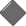 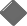 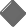 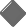 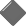 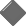 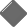 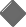 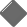 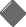 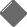 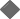 350600300漁 250獲数量200500漁獲400  金額30015020010050	1000	0H13	H14	H15	H16	H17	H18	H19	H20	H21	H22	H23図１	年次別漁獲数量及び漁獲金額の推移２．月別漁獲数量及び漁獲金額（１）月別漁獲数量平成 23 年の漁獲数量を月別にみると、11 月が 31,845 トンで最も多く全体の 16.4％を占め、次いで 10 月の 23,938 トン（12.3％）、9 月の 23,573 トン（12.1％）となっている（図 2、第 3 表）。トン3,0002,0001,00001月	2月	3月	4月	5月	6月	7月	8月	9月	10月	11月	12月図 2	月別漁獲数量（２）月別漁獲金額平成 23 年の漁獲金額を月別にみると、11 月が 61 億 8,241 万円で最も多く全体の13.4％を占め、次いで 8 月の 53 億 7,439 万円（11.7％）、10 月の 48 億 1,002 万円（10.4％）となっている（図 3、第 4 表）。百万円60040020001月	2月	3月	4月	5月	6月	7月	8月	9月	10月	11月	12月図 3	月別漁獲金額３．魚種別漁獲数量及び漁獲金額（１）分類別漁獲数量及び漁獲金額①分類別漁獲数量漁獲数量について魚類、貝類等の分類別にみると、さば等の「魚類」が 83,564 トンで最も多く全体の  43.0％を占め、次いでいか類等の「その他の水産動物」73,443トン（37.8％）、「貝類」33,674 トン（17.3％）、「藻類」3,583 トン（1.8％）の順となっている（図 4、第 5 表）。これを前年と比較すると、「魚類」は 11,475 トン（15.9％）増加、「その他の水産動物」は 7,200 トン（8.9％）減少、「貝類」は 58,227 トン（63.4％）減少、「藻類」は 1,527 トン（74.3％）増加した。平成22年平成23年0%	10%	20%	30%	40%	50%	60%	70%	80%	90%	100%魚類	貝類	その他の水産動物	藻類図 4	分類別漁獲数量の構成比②分類別漁獲金額漁獲金額を分類別にみると、「その他の水産動物」が 219 億 9,068 万円で最も多く全体の 47.7％を占め、次いで「魚類」159 億 8,517 万円（34.7％）、「貝類」71 億7,375 万円（15.6％）、「藻類」9 億 6,847 万円（2.1％）の順となっている（図 5、第 6 表）。これを前年と比較すると、「その他の水産動物」は 13 億 1,551 万円（5.6％）減少し、「魚類」は 7,267 万円（0.5％）減少し、「貝類」は 47 億 7,180 万円（39.9％）減少し、「藻類」は 4 億 5,278 万円（87.8％）増加した。平成22年平成23年0%	10%	20%	30%	40%	50%	60%	70%	80%	90%	100%魚類	貝類	その他の水産動物	藻類図 5	分類別漁獲金額の構成比（２）主な魚種別漁獲数量及び漁獲金額①主な魚種別漁獲数量主な魚種別の漁獲数量及び構成比をみると、「するめいか」57,314  トン（構成比29.5％）、「さば」51,663 トン（26.6％）、「ほたてがい」32,538 トン（16.7％）、「あかいか」10,579  トン（5.4％）、「たら」4,498  トン（2.3％）、「すけとうたら」4,475 トン（2.3％）などとなっている。これを前年と比較すると、漁獲数量が増加した主な魚種及び増加数量は「さば」15,045 トン（対前年増減率 41.1％）、「いわし類」1,354 トン（46.8％）、「こんぶ」1,286 トン（97.0％）、「するめいか」536 トン（0.9％）となっている。一方、漁獲数量が減少した主な魚種及び減少数量は「ほたてがい」58,084 トン（対前年増減率△64.1％）、「あかいか」7,392 トン（△41.1％）、「さけ」975 トン（△22.6％）、「ぶり」732 トン（△20.8％）となっている（図 6、第 1 表、第 7 表）。すけとうたら2.3%たら2.3%その他17.1%するめいか29.5%あかいか5.4%総漁獲数量194,265トンほたてがい16.7%さば26.6%図 6	主な魚種別漁獲数量の構成比②主な魚種別漁獲金額主な魚種別の漁獲金額及び構成比をみると、「するめいか」136 億 9,463 万円（構成比 29.7％）、「ほたてがい」64 億 857 万円（13.9％）、「さば」44 億 2,787 万円（9.6％）、「なまこ」34 億 2,617 万円（7.4％）、「あかいか」25 億 656 万円（5.4％）、「まぐろ」23 億 6,004 万円（5.1％）などとなっている。これを前年と比較すると、漁獲金額が増加した主な魚種及び増加金額は「さば」12 億 4,633 万円（対前年増減率 39.2％）、「こんぶ」3 億 4,172 万円（125.9％）、「まぐろ」2 億 3,606 万円（11.1％）、「なまこ」2 億 287 万円（6.3％）となっている。一方、漁獲金額が減少した主な魚種及び減少金額は「ほたてがい」49 億 4,939 万円（△43.6％）、「あかいか」11 億 2,379 万円（△31.0％）、「ぶり」2 億 4,166万円（△34.2％）、「すけとうたら」1 億 7,770 万円（△53.3％）となっている（図 7、第 1 表、第 8 表）。図７	主な魚種別漁獲金額の構成比４．漁業種類別漁獲数量及び漁獲金額（１）漁業種類別漁獲数量漁業種類別漁獲数量の構成比をみると、「まき網漁業」が全体の  31.5％（61,184  トン）で最も多く、次いで「いか釣漁業」23.3％、「養殖業」16.8％となっている。これを前年と比較すると、漁獲数量が増加した主な漁業種類及び増加数量は、「まき網漁業」7,234 トン（13.4％）、「沖合底曳網漁業」3,596 トン（17.5％）、「採藻漁業」1,642 トン（86.5％）となっている。一方、漁獲数量が減少した主な漁業種類及び減少数量は、「養殖業」56,817 トン（△63.5％）、「いか釣漁業」4,047 トン（△8.2％）となっている（第 9 表）。（２）漁業種類別漁獲金額漁業種類別漁獲金額の構成比をみると、「いか釣漁業」が全体の 26.7％（122 億 9,051万円）で最も多く、次いで「養殖業」14.0％、「まき網漁業」11.8％となっている。 これを前年と比較すると、漁獲金額が増加した主な漁業種類及び増加金額は、「採藻漁業」4 億 7,337 万円（97.4％）、「大型定置網漁業」2 億 5,166 万円（20.2％）、「沖合底曳網漁業」2 億 1,365 万円（4.6％）となっている。一方、漁獲金額が減少した主な漁業種類及び減少金額は、「養殖業」47 億 7,597 万円（△42.5％）、「遠洋底曳網漁業」6 億 6,142 万円（△84.1％）、「いか釣漁業」4億 3,485 円（△3.4％）となっている（第 10 表）。５．市町村別漁獲数量及び漁獲金額（１）市町村別漁獲数量市町村別漁獲数量の構成比をみると、八戸市が120,544 トンで最も多く全体の62.1％を占め、次いで平内町 10.3％、むつ市 4.7％、東通村 4.6％、深浦町 2.6％の順となっている。次に、市町村別漁獲数量を前年と比較してみると、漁獲数量が増加した市町村は、八戸市 1,674 トン（対前年増減率 1.4％）、東通村 1,445 トン（19.5％）、六ヶ所村 757トン（22.3％）ほか 5 市町村となっている。一方、漁獲数量が減少した市町村は、平内町 19,249 トン（△49.0％）、青森市 16,682トン（△87.9％）、外ヶ浜町 8,702 トン（△65.9％）ほか 11 市町村となっている（図8．第 11 表）。（２）市町村別漁獲金額市町村別漁獲金額の構成比をみると、八戸市が 197 億 9,202 万円で最も多く全体の42.9％を占め、次いで平内町 11.1％、むつ市 7.5％、東通村 7.1％、深浦町 5.4％の順となっている。次に、市町村別漁獲金額を前年と比較してみると、漁獲金額が増加した市町村は、東通村 4 億 2,784 万円（対前年増減率 15.0％）、大間町 2 億 3,693 万円（17.6％）、六ヶ所村 1 億 6,095 万円（12.6％）ほか 9 市町村となっている。一方、漁獲金額が減少した市町村は、八戸市 22 億 9,313 万円（△10.4％）、青森市16 億 3,779 万円（△68.5％）、外ヶ浜町 11 億 6,806 万円（△43.7％）ほか 7 市町村となっている（図 9．第 12 表）。図 8	市町村別漁獲数量の構成比	図 9	市町村別漁獲金額の構成比対	前	年	比	較	表第 1 表	魚種別漁獲数量・金額比較表（対前年比）第 2 表	魚種別漁獲数量・金額比較表（対 5 カ年平均比） 第 3 表	月別漁獲数量比較表第 4 表	月別漁獲金額比較表 第 5 表	分類別漁獲数量比較表第 6 表	分類別漁獲金額比較表第 7 表	主な魚種別漁獲数量比較表第 8 表	主な魚種別漁獲金額比較表第 9 表	漁業種類別漁獲数量比較表第 10 表	漁業種類別漁獲金額比較表第 11 表	市町村別漁獲数量比較表 第 12 表	市町村別漁獲金額比較表第 １ 表 魚種別漁獲数量及び漁獲金額（前年比較）（単位：kg・千円・％）第 ２ 表 魚種別漁獲数量及び漁獲金額（平年比較）（単位：kg・千円・％）※1：調査開始年の都合により過去3カ年平均となっている。※2：平成22年から調査項目として追加した。第 ３ 表 月別漁獲数量比較表第 ４ 表 月別漁獲金額比較表（単位：ｋｇ、％）（単位：千円、％）第 ５ 表 分類別漁獲数量比較表（単位：ｋｇ、％、ポイント）第 ６ 表 分類別漁獲金額比較表（単位：千円、％、ポイント）第 ７ 表 主な魚種別漁獲数量比較表（単位：ｋｇ、％）第 ８ 表 主な魚種別漁獲金額比較表（単位：千円、％）第 ９ 表 漁業種類別漁獲数量比較表（単位：ｋｇ、％）第 １０ 表 漁業種類別漁獲金額比較表（単位：千円、％）第 １１ 表 市町村別漁獲数量比較表（単位：ｋｇ、％）第 １２ 表 市町村別漁獲金額比較表（単位：千円、％）県	計	表第 1 表	年	総	括	表魚種別・漁業種類別漁獲数量及び漁獲金額第 2 表	月	別	表魚種別漁獲数量及び漁獲金額漁業種類別漁獲数量及び漁獲金額第 1 表	年	総	括	表魚種別・漁業種類別漁獲数量及び漁獲金額 魚種別・漁業種類別漁獲数量及び漁獲金額（単位：ｋｇ、千円）魚種別・漁業種類別漁獲数量及び漁獲金額（続き）（単位：ｋｇ、千円）魚種別・漁業種類別漁獲数量及び漁獲金額（続き）（単位：ｋｇ、千円）魚種別・漁業種類別漁獲数量及び漁獲金額（続き）（単位：ｋｇ、千円）魚種別・漁業種類別漁獲数量及び漁獲金額（続き）（単位：ｋｇ、千円）魚種別・漁業種類別漁獲数量及び漁獲金額（続き）（単位：ｋｇ、千円）魚種別・漁業種類別漁獲数量及び漁獲金額（続き）（単位：ｋｇ、千円）第 2 表	月	別	表魚種別漁獲数量及び漁獲金額漁業種類別漁獲数量及び漁獲金額魚種別漁獲数量及び漁獲金額上段：数量（kg）、下段：金額（千円）魚種別漁獲数量及び漁獲金額（続き）上段：数量（kg）、下段：金額（千円）漁業種類別漁獲数量及び漁獲金額上段：数量（kg）、下段：金額（千円）市	町	村	計	表第 1 表	魚種別・漁業種類別漁獲数量及び漁獲金額第 2 表	漁業種類別漁獲数量及び漁獲金額第 3 表	月別漁獲数量及び漁獲金額第 1 表	魚種別・漁業種類別漁獲数量及び漁獲金額魚種別漁獲数量及び漁獲金額（単位：ｋｇ、千円）魚種別漁獲数量及び漁獲金額（続き）（単位：ｋｇ、千円）魚種別漁獲数量及び漁獲金額（続き）（単位：ｋｇ、千円）魚種別漁獲数量及び漁獲金額（続き）（単位：ｋｇ、千円）魚種別漁獲数量及び漁獲金額（続き）（単位：ｋｇ、千円）魚種別漁獲数量及び漁獲金額（続き）（単位：ｋｇ、千円）魚種別漁獲数量及び漁獲金額（続き）（単位：ｋｇ、千円）魚種別漁獲数量及び漁獲金額（続き）（単位：ｋｇ、千円）魚種別漁獲数量及び漁獲金額（続き）（単位：ｋｇ、千円）魚種別漁獲数量及び漁獲金額（続き）（単位：ｋｇ、千円）魚種別漁獲数量及び漁獲金額（続き）（単位：ｋｇ、千円）魚種別漁獲数量及び漁獲金額（続き）（単位：ｋｇ、千円）第 2 表	漁業種類別漁獲数量及び漁獲金額漁業種類別漁獲数量及び漁獲金額（単位：ｋｇ、千円）漁業種類別漁獲数量及び漁獲金額（続き）（単位：ｋｇ、千円）漁業種類別漁獲数量及び漁獲金額（続き）（単位：ｋｇ、千円）漁業種類別漁獲数量及び漁獲金額（続き）（単位：ｋｇ、千円）第 3 表	月別漁獲数量及び漁獲金額月別漁獲数量及び漁獲金額上段：数量（kg）、下段：金額（千円）年次漁	獲	数	量漁	獲	数	量漁	獲	金	額漁	獲	金	額年次数量（トン）対前年増減率（％）金額（百万円）対前年増減率（％）平成１３年365,702△4.158,734△12.9平成１４年327,486△10.558,461△0.5平成１５年281,057△14.251,812△11.4平成１６年296,0635.360,60617.0平成１７年289,662△2.256,914△6.1平成１８年278,430△3.954,675△3.9平成１９年295,6956.257,2174.6平成２０年261,354△11.653,171△7.1平成２１年289,02710.651,187△3.7平成２２年246,690△14.651,8251.2平成２３年194,265△21.346,118△11.0平成13年～平成22年までの平均 （A）293,11755,460平成23年／(A)％66.3 %83.2 %区分区分区分数量（ｋｇ）数量（ｋｇ）数量（ｋｇ）金額（千円）金額（千円）金額（千円）区分区分区分23年22年対前年比23年22年対前年比魚類まい	わし2,358,626798,640295.378,43438,061206.1魚類かたくちいわしかたくちいわしかたくちいわし1,888,0552,094,05890.275,13664,952115.7魚類かつお220,40938,209576.94,3142,311186.7魚類まぐろ942,550753,453125.12,360,0372,123,977111.1魚類かじき1,5435,86726.36622,81523.5魚類さば51,663,07936,618,045141.14,427,8723,181,547139.2魚類ぶり2,783,4433,515,87579.2464,740706,40465.8魚類たら4,498,3134,622,79797.31,371,6281,281,344107.0魚類すけとうたらすけとうたらすけとうたら4,474,7574,948,79690.4155,961333,65746.7魚類さめ1,928,9291,614,650119.5168,098133,532125.9魚類たい614,977458,430134.1359,013279,500128.4魚類まが れい139,708140,13199.759,73058,385102.3魚類い し が れ いい し が れ いい し が れ い66,635100,32566.433,55451,15065.6魚類そうはちがれいそうはちがれいそうはちがれい93,30944,290210.717,0868,440202.4魚類ば ば が れ いば ば が れ いば ば が れ い484,268444,932108.8372,836348,679106.9魚類ま こ が れ いま こ が れ いま こ が れ い332,964361,27992.2158,746155,596102.0魚類む し が れ いむ し が れ いむ し が れ い165,636164,207100.962,97570,31089.6魚類その他のかれいその他のかれいその他のかれい741,300858,69186.3239,523325,28473.6魚類ひらめ978,1121,374,15771.2985,6461,087,34590.6魚類ほっけ211,682561,87437.729,42044,27466.4魚類あじ130,990219,18759.813,31016,07782.8魚類さんま373,27712,8192911.925,7281,8841365.6魚類さけ3,349,2374,324,51877.41,500,6031,524,73598.4魚類さ く ら ま すさ く ら ま すさ く ら ま す335,973378,74388.7258,162274,82993.9魚類からふとますからふとますからふとます10,5875,714185.33,1201,425218.9魚類こう	なご138,87457,504241.543,02123,904180.0魚類あい なめ166,438205,89280.8109,821112,68197.5魚類そい226,368190,213119.0115,10593,444123.2魚類う す め ば るう す め ば るう す め ば る374,813454,69882.4411,358463,88388.7魚類その他のめばるその他のめばるその他のめばる59,45436,335163.632,06617,312185.2魚類めぬけ62,67352,006120.567,97767,569100.6魚類きちじ288,011309,03793.2536,848619,66986.6魚類か な が し らか な が し らか な が し ら21,14113,928151.83,3832,678126.3魚類あん	こう589,768763,97477.2337,480414,37281.4魚類さわら138,294153,61990.0111,65994,707117.9魚類はた はた364,106491,41874.170,90683,58584.8魚類その他2,345,6604,900,35747.9919,2161,947,53047.2魚類小計83,563,95972,088,668115.915,985,17216,057,84799.5区分区分数量（ｋｇ）数量（ｋｇ）数量（ｋｇ）金額（千円）金額（千円）金額（千円）区分区分23年22年対前年比23年22年対前年比貝類ほたてがい（稚貝）ほたてがい（稚貝）217,0641,689,15312.931,249139,90322.3貝類ほたてがい（半成貝）ほたてがい（半成貝）19,513,02652,760,64537.03,476,4195,767,71560.3貝類ほたてがい（新貝）ほたてがい（新貝）5,183,71315,294,73733.91,082,6852,051,87852.8貝類ほたてがい（成貝）ほたてがい（成貝）7,623,96020,877,45736.51,818,2163,398,46653.5貝類う  ば	がい891,509998,46389.3209,718231,91590.4貝類さ	ざえ25,67863,04240.718,18442,57542.7貝類あ か がい11,90535,07733.96,41221,34530.0貝類あ	わび50,34232,574154.5413,408207,827198.9貝類そ	の他156,914150,373104.3117,46383,927140.0貝類小計33,674,11191,901,52136.67,173,75411,945,55160.1その他の水産動物するめいか（近海・生）するめいか（近海・生）40,683,99541,272,39998.69,438,6489,656,54997.7その他の水産動物するめいか（近海・船凍）するめいか（近海・船凍）15,309,92414,420,692106.23,946,2433,942,608100.1その他の水産動物するめいか（海外）するめいか（海外）1,319,8641,084,760121.7309,742226,699136.6その他の水産動物や り いか995,9291,186,49483.9918,1011,072,88885.6その他の水産動物あかいか（近海）あかいか（近海）4,288,4033,766,127113.91,661,9241,845,71690.0その他の水産動物あかいか（海外）あかいか（海外）6,290,90714,204,79644.3844,6401,784,63347.3その他の水産動物その他のいかその他のいか15,26353,47228.56,16917,14336.0その他の水産動物たこ1,275,6341,521,09583.9522,059510,483102.3その他の水産動物く る ま え びく る ま え び7853147.2566443127.8その他の水産動物その他のえびその他のえび35,09341,16785.2115,356135,24685.3その他の水産動物かに582,998510,024114.3172,187169,866101.4その他の水産動物うに515,465647,54579.6475,485565,79184.0その他の水産動物な	まこ1,499,2181,240,676120.83,426,1723,223,305106.3その他の水産動物ほや590,416624,15794.6121,809109,431111.3その他の水産動物そ	の他40,16470,32157.131,58245,38769.6その他の水産動物小計73,443,35180,643,77891.121,990,68223,306,18894.4藻類こ	んぶ2,610,8231,324,974197.0613,094271,375225.9藻類わ	かめ144,92297,647148.423,20110,240226.6藻類そ	の他827,345633,116130.7332,173234,077141.9藻類小計3,583,0902,055,737174.3968,468515,692187.8合	計合	計合	計194,264,511246,689,70478.746,118,07751,825,27889.0区分数量（ｋｇ）数量（ｋｇ）数量（ｋｇ）金額（千円）金額（千円）金額（千円）区分23年過去5カ年平均対平年比23年過去5カ年平均対平年比魚類ま	い	わ	し2,358,626310,575759.478,43435,164223.1魚類かたくちいわし1,888,0553,382,84755.875,136112,49966.8魚類か	つ	お220,40951,945424.34,3143,380127.6魚類ま	ぐ	ろ942,5501,010,43093.32,360,0372,737,95286.2魚類か	じ	き1,5434,93331.36622,43927.1魚類さ	ば51,663,07945,334,671114.04,427,8722,996,061147.8魚類ぶ	り2,783,4432,735,895101.7464,740731,30663.5魚類た	ら4,498,3134,373,463102.91,371,6281,362,073100.7魚類すけとうたら4,474,7574,553,62498.3155,961325,32047.9魚類さ	め1,928,9291,430,695134.8168,098140,613119.5魚類た	い614,977416,211147.8359,013274,455130.8魚類ま が れ い139,708166,28984.059,73076,82677.7魚類い し が れ い66,63594,80970.333,55449,65767.6魚類そうはちがれい93,30957,579162.117,08619,08089.5魚類ば ば が れ い484,268493,21598.2372,836432,90586.1魚類ま こ が れ い332,964434,84276.6158,746189,10683.9魚類むしがれい※ 1165,6361,016,79789.262,975420,25872.0魚類その他のかれい741,3001,016,79789.2239,523420,25872.0魚類ひ	ら	め978,1121,224,22879.9985,6461,179,37783.6魚類ほ	っ	け211,6821,012,91020.929,42056,42752.1魚類あ	じ130,990247,95152.813,31015,42386.3魚類さ	ん	ま373,277141,966262.925,7287,263354.2魚類さ	け3,349,2375,127,92165.31,500,6031,613,50293.0魚類さ く ら ま す335,973273,662122.8258,162254,588101.4魚類からふとます10,5875,511192.13,1201,469212.4魚類こ	う	な	ご138,874188,18473.843,02155,73677.2魚類あ い な め166,438236,04670.5109,821131,41183.6魚類そ	い226,368159,022142.3115,10585,026135.4魚類う す め ば る374,813441,66684.9411,358509,79780.7魚類その他のめばる59,45454,214109.732,06634,83792.0魚類め	ぬ	け62,67372,91885.967,97794,09772.2魚類き	ち	じ288,011309,33893.1536,848624,54486.0魚類か な が し ら21,14118,992111.33,3833,43298.6魚類あ	ん	こ	う589,768864,41168.2337,480465,00872.6魚類さ わ ら ※ 1138,2944,080,12969.8111,6591,588,30369.4魚類は た は た ※ 1364,1064,080,12969.870,9061,588,30369.4魚類そ	の	他2,345,6604,080,12969.8919,2161,588,30369.4魚類小	計83,563,95980,327,888104.015,985,17216,629,33696.1区分数量（ｋｇ）数量（ｋｇ）数量（ｋｇ）金額（千円）金額（千円）金額（千円）区分23年過去5カ年平均対平年比23年過去5カ年平均対平年比貝類ほたてがい（稚貝）217,064597,09436.431,24956,46955.3貝類ほたてがい（半成貝）19,513,02641,529,75147.03,476,4194,554,36376.3貝類ほたてがい（新貝）※25,183,71350,152,42825.51,082,6856,600,20844.0貝類ほたてがい（成貝）7,623,96050,152,42825.51,818,2166,600,20844.0貝類う  ば	が い891,5091,018,84087.5209,718259,92980.7貝類さ	ざ	え25,67887,21529.418,18455,71232.6貝類あ か が い11,90552,44522.76,41237,20217.2貝類あ	わ	び50,34246,441108.4413,408301,784137.0貝類そ	の	他156,914178,69687.8117,46399,562118.0貝類小	計33,674,11193,662,91036.07,173,75411,965,22960.0その他の水産動物するめいか（近海・生）40,683,99540,084,464101.59,438,6488,393,274112.5その他の水産動物するめいか（近海・船凍）15,309,92420,362,93575.23,946,2434,583,89686.1その他の水産動物するめいか（海外）1,319,8642,132,70661.9309,742408,65475.8その他の水産動物や り い か995,9291,654,42560.2918,1011,433,02864.1その他の水産動物あかいか（近海）4,288,4039,086,96747.21,661,9242,456,11267.7その他の水産動物あかいか（海外）6,290,90718,469,59034.1844,6402,046,55141.3その他の水産動物その他のいか15,26350,61030.26,16917,02336.2その他の水産動物た	こ1,275,6342,089,75261.0522,059942,92755.4その他の水産動物く る ま え び7828627.35661,58135.8その他の水産動物その他のえび35,09352,06367.4115,356155,45074.2その他の水産動物か	に582,998638,15891.4172,187185,24892.9その他の水産動物う	に515,465802,81764.2475,485640,13274.3その他の水産動物な	ま	こ1,499,2181,438,195104.23,426,1722,778,635123.3その他の水産動物ほ	や590,416539,319109.5121,80995,392127.7その他の水産動物そ	の	他40,16487,37746.031,58252,79459.8その他の水産動物小	計73,443,35197,489,66175.321,990,68224,190,69990.9藻類こ	ん	ぶ2,610,8232,083,341125.3613,094546,678112.1藻類わ	か	め144,92290,985159.323,20110,509220.8藻類そ	の	他827,345584,353141.6332,173272,811121.8藻類小	計3,583,0902,758,678129.9968,468829,998116.7合	計合	計194,264,511274,239,13770.846,118,07753,615,26186.0区	分区	分１ 月２ 月３ 月４ 月５ 月６ 月７ 月平成漁 獲 金 額2,376,4132,536,7922,396,5562,846,5104,183,2474,659,4596,028,34022年構	成	比4.64.94.65.58.19.011.6平成漁 獲 金 額2,736,5962,881,1121,811,0751,494,7373,094,2123,972,3514,731,04623年構	成	比5.96.23.93.26.78.610.3増	減	率増	減	率15.213.6△24.4△47.5△26.0△14.7△21.5区	分区	分８ 月９ 月１０ 月１１ 月１２ 月合	計平成漁 獲 金 額5,723,5484,153,6505,271,7615,913,0705,735,93251,825,27822年構	成	比11.08.010.211.411.1100.0平成漁 獲 金 額5,374,3874,271,1064,810,0166,182,4134,759,02646,118,07723年構	成	比11.79.310.413.410.3100.0増	減	率増	減	率△6.12.8△8.84.6△17.0△11.0区	分区	分魚	類貝	類その他の水産動物藻	類合	計平成漁 獲 数 量72,088,66891,901,52180,643,7782,055,737246,689,70422年構	成	比29.237.332.70.8100.0平成漁 獲 数 量83,563,95933,674,11173,443,3513,583,090194,264,51123年構	成	比43.017.337.81.8100.0構成比の増減構成比の増減13.8△19.95.11.0増	減	率増	減	率15.9△63.4△8.974.3△21.3区	分区	分魚	類貝	類その他の水産動物藻	類合	計平成漁 獲 金 額16,057,84711,945,55123,306,188515,69251,825,27822年構	成	比31.023.045.01.0100.0平成漁 獲 金 額15,985,1727,173,75421,990,682968,46846,118,07723年構	成	比34.715.647.72.1100.0構成比の増減構成比の増減3.7△7.52.71.1増	減	率増	減	率△0.5△39.9△5.687.8△11.0区	分区	分い わ し 類さ	ばま	ぐ	ろた	らすけとうたらさ	け平成漁 獲 数 量2,892,69836,618,045753,4534,622,7974,948,7964,324,51822年構	成	比1.214.80.31.92.01.8平成漁 獲 数 量4,246,68151,663,079942,5504,498,3134,474,7573,349,23723年構	成	比2.226.60.52.32.31.7増	減	率増	減	率46.841.125.1△2.7△9.6△22.6区	分区	分ひ	ら	めか れ い 類ぶ	りほたてがいするめいかや り い か平成漁 獲 数 量1,374,1572,113,8553,515,87590,621,99256,777,8511,186,49422年構	成	比0.60.91.436.723.00.5平成漁 獲 数 量978,1122,023,8202,783,44332,537,76357,313,783995,92923年構	成	比0.51.01.416.729.50.5増	減	率増	減	率△28.8△4.3△20.8△64.10.9△16.1区	分区	分あ か い かた	こな ま ここ	ん	ぶそ	の	他合	計平成漁 獲 数 量17,970,9231,521,0951,240,6761,324,97414,881,505246,689,70422年構	成	比7.30.60.50.56.0100.0平成漁 獲 数 量10,579,3101,275,6341,499,2182,610,82312,492,059194,264,51123年構	成	比5.40.70.81.36.4100.0増	減	率増	減	率△41.1△16.120.897.0△16.1△21.3区	分区	分い わ し 類さ	ばま	ぐ	ろた	らすけとうたらさ	け平成漁 獲 金 額103,0133,181,5472,123,9771,281,344333,6571,524,73522年構	成	比0.26.14.12.50.62.9平成漁 獲 金 額153,5704,427,8722,360,0371,371,628155,9611,500,60323年構	成	比0.39.65.13.00.33.3増	減	率増	減	率49.139.211.17.0△53.3△1.6区	分区	分ひ	ら	めか れ い 類ぶ	りほたてがいするめいかや り い か平成漁 獲 金 額1,087,3451,017,844706,40411,357,96213,825,8561,072,88822年構	成	比2.12.01.421.926.72.1平成漁 獲 金 額985,646944,450464,7406,408,56913,694,633918,10123年構	成	比2.12.01.013.929.72.0増	減	率増	減	率△9.4△7.2△34.2△43.6△0.9△14.4区	分区	分あ か い かた	こな ま ここ	ん	ぶそ	の	他合	計平成漁 獲 金 額3,630,349510,4833,223,305271,3756,573,19451,825,27822年構	成	比7.01.06.20.512.7100.0平成漁 獲 金 額2,506,564522,0593,426,172613,0945,664,37946,118,07723年構	成	比5.41.17.41.312.3100.0増	減	率増	減	率△31.02.36.3125.9△13.8△11.0漁	業	種	類漁	獲	数	量漁	獲	数	量漁	獲	数	量漁	獲	数	量増 減 率漁	業	種	類平 成 23 年構成比平 成 22 年構成比増 減 率遠 洋 底 曳 網 漁 業227,8250.12,002,0560.8△88.6沖 合 底 曳 網 漁 業24,156,71912.420,561,2148.317.5小型機船底曳網漁業2,775,0221.44,566,5841.9△39.2その他の底曳網漁業-----ま	き	網	漁	業61,184,36931.553,950,42421.913.4棒	受	網	漁	業560,6400.383,9120.0568.1そ の 他 の 敷 網 漁 業2,6140.09,5920.0△72.7刺	網	漁	業2,726,4371.43,401,8831.4△19.9—	本	釣	漁	業1,068,9070.61,125,2130.5△5.0い	か	釣	漁	業45,230,94523.349,277,87620.0△8.2延	縄	漁	業1,620,6570.81,466,6380.610.5大 型 定 置 網 漁 業3,225,6111.72,596,2281.124.2小 型 定 置 網 漁 業7,173,9823.77,299,5323.0△1.7底	建	網	漁	業3,251,3741.73,811,3781.5△14.7地 曳 ・ 船 曳 網 漁 業--24,8090.0-採	介	漁	業268,3900.1501,8180.2△46.5採	藻	漁	業3,539,7961.81,897,7200.886.5養	殖	業32,721,63916.889,538,20136.3△63.5そ	の	他	の	漁	業4,529,5842.34,574,6261.9△1.0合	計194,264,511100.0246,689,704100.0△21.3漁	業	種	類漁	獲	金	額漁	獲	金	額漁	獲	金	額漁	獲	金	額増 減 率漁	業	種	類平 成 23 年構成比平 成 22 年構成比増 減 率遠 洋 底 曳 網 漁 業125,0750.3786,4971.5△84.1沖 合 底 曳 網 漁 業4,815,70110.44,602,0538.94.6小型機船底曳網漁業1,492,3183.21,904,4053.7△21.6その他の底曳網漁業-----ま	き	網	漁	業5,432,71311.85,796,37211.2△6.3棒	受	網	漁	業106,0820.256,2180.188.7そ の 他 の 敷 網 漁 業8640.01,0930.0△21.0刺	網	漁	業2,476,8975.42,693,6295.2△8.0—	本	釣	漁	業1,905,7624.11,962,9813.8△2.9い	か	釣	漁	業12,290,50726.712,725,35624.6△3.4延	縄	漁	業711,3181.5642,3591.210.7大 型 定 置 網 漁 業1,496,4333.21,244,7712.420.2小 型 定 置 網 漁 業2,467,0285.32,414,2084.72.2底	建	網	漁	業1,818,1943.91,968,0713.8△7.6地 曳 ・ 船 曳 網 漁 業--5,0210.0-採	介	漁	業539,2961.2464,9160.916.0採	藻	漁	業959,4592.1486,0850.997.4養	殖	業6,459,26314.011,235,23021.7△42.5そ	の	他	の	漁	業3,021,1676.62,836,0135.56.5合	計46,118,077100.051,825,278100.0△11.0市町村漁	獲漁	獲数	量数	量増 減 率市町村平 成 23 年構成比平 成 22 年構成比増 減 率深浦町5,017,7332.65,440,1542.2△7.8鰺ヶ沢町1,182,6120.61,138,1030.53.9つがる市22,1480.014,5390.052.3五所川原市28,0220.029,8120.0△6.0中泊町2,067,3951.11,498,4070.638.0今別町142,2750.1286,7910.1△50.4外ヶ浜町4,494,8492.313,196,9295.3△65.9蓬田村1,521,4210.85,729,3982.3△73.4青森市2,303,8561.218,985,9557.7△87.9平内町20,053,26910.339,302,74115.9△49.0野辺地町1,297,0730.74,984,1122.0△74.0横浜町2,770,0001.45,049,1762.0△45.1むつ市9,104,9704.711,059,6784.5△17.7佐井村722,5370.4758,1860.3△4.7大間町2,557,1371.32,073,1390.823.3風間浦村1,481,9590.81,322,4850.512.1東通村8,859,4414.67,414,2423.019.5六ヶ所村4,147,2072.13,389,9051.422.3三沢市4,372,9542.34,406,2601.8△0.8おいらせ町575,1940.3608,2340.2△5.4八戸市120,543,83562.1118,869,60148.21.4階上町998,6240.51,131,8570.5△11.8合計194,264,511100.0246,689,704100.0△21.3市町村漁	獲漁	獲金	額金	額増 減 率市町村平 成 23 年構成比平 成 22 年構成比増 減 率深浦町2,472,2805.42,431,0834.71.7鰺ヶ沢町446,4771.0435,3560.82.6つがる市16,7050.09,2180.081.2五所川原市12,8460.014,3750.0△10.6中泊町1,105,5252.41,038,3572.06.5今別町125,4920.3145,2300.3△13.6外ヶ浜町1,507,7933.32,675,8495.2△43.7蓬田村414,9060.9652,6101.3△36.4青森市751,9851.62,389,7774.6△68.5平内町5,132,88111.16,131,96111.8△16.3野辺地町556,3471.2893,3451.7△37.7横浜町941,0052.01,189,3862.3△20.9むつ市3,467,9267.53,403,6676.61.9佐井村409,8840.9356,3500.715.0大間町1,584,6833.41,347,7492.617.6風間浦村550,2731.2461,3600.919.3東通村3,274,7097.12,846,8675.515.0六ヶ所村1,437,4583.11,276,5082.512.6三沢市1,393,9403.01,406,8232.7△0.9おいらせ町206,3190.4191,8170.47.6八戸市19,792,02142.922,085,14842.6△10.4階上町516,6221.1442,4420.916.8合計46,118,077100.051,825,278100.0△11.0区	分区	分区	分区	分遠洋底曳網漁業遠洋底曳網漁業沖合底曳網漁業沖合底曳網漁業小型機船底曳網漁業小型機船底曳網漁業区	分区	分区	分区	分数	量金	額数	量金	額数	量金	額魚類まい	わし11316魚類かたくちいわしかたくちいわしかたくちいわし25912魚類かつお魚類まぐろ魚類かじき26147359魚類さば魚類ぶり606魚類たら2,128,432551,011479,271104,780魚類す け と う た らす け と う た らす け と う た ら4,041,785126,549334,90614,479魚類さめ574,37439,980141,98611,524魚類たい37,83022,601359149魚類まが	れい9,8305,4521,762323魚類い し が れ いい し が れ いい し が れ い12118魚類そうはちがれいそうはちがれいそうはちがれい41,8107,20233,6906,790魚類ば ば が れ いば ば が れ いば ば が れ い214,892140,24567,88562,432魚類ま こ が れ いま こ が れ いま こ が れ い12,2835,66816,2685,710魚類む し が れ いむ し が れ いむ し が れ い63,23618,91320,1775,252魚類その他のかれいその他のかれいその他のかれい494,043156,52191,16326,050魚類ひらめ28,36223,23614,3609,887魚類ほっけ117,14714,7041,183395魚類あじ65778魚類さんま魚類さけ1140203魚類さく ら ます24,91913,781357191魚類か ら ふ と ま すか ら ふ と ま すか ら ふ と ま す魚類こう	なご魚類あい	なめ41,6899,0622,3641,237魚類そい2,9421,679477241魚類う す め ば るう す め ば るう す め ば る4,5012,376854293魚類その他のめばるその他のめばるその他のめばる4,594800魚類めぬけ21,22528,622332317魚類きちじ263,103503,15315,95911,026魚類か な が し らか な が し らか な が し ら3,23536827132魚類あん	こう136,47858,33660,66129,258魚類さわら8821魚類はた	はた28,61610,619魚類その他227,825125,075200,45457,04623,3743,186魚類小計227,825125,0758,496,9941,798,1111,307,873293,632区区分遠洋底曳網漁業遠洋底曳網漁業沖合底曳網漁業沖合底曳網漁業小型機船底曳網漁業小型機船底曳網漁業区区分数	量金	額数	量金	額数	量金	額貝類ほたてがい（稚貝）ほたてがい（稚貝）ほたてがい（稚貝）貝類ほたてがい（半成貝）ほたてがい（半成貝）ほたてがい（半成貝）貝類ほたてがい（新貝）ほたてがい（新貝）ほたてがい（新貝）貝類ほたてがい（成貝）ほたてがい（成貝）ほたてがい（成貝）31,96010,234貝類うば	がい885,623208,408貝類さざえ貝類あか	がい貝類あわび15貝類その他2,37859614,62214,071貝類小計002,378596932,206232,718その他の水産動物するめいか（近海・生）するめいか（近海・生）するめいか（近海・生）15,269,3642,788,35642,6237,910その他の水産動物するめいか（近海・船凍）するめいか（近海・船凍）するめいか（近海・船凍）その他の水産動物するめいか （海外）するめいか （海外）するめいか （海外）その他の水産動物やり	いか195,28099,7459,6253,911その他の水産動物あかいか（近海）あかいか（近海）あかいか（近海）19140その他の水産動物あかいか（海外）あかいか（海外）あかいか（海外）その他の水産動物その他のいかその他のいかその他のいか6,1331,8051,050366その他の水産動物たこ143,37033,30138,5708,320その他の水産動物く る ま え びく る ま え びく る ま え びその他の水産動物そ の 他 の え びそ の 他 の え びそ の 他 の え び23,15587,794その他の水産動物かに19,0065,8685,2532,553その他の水産動物うに2,329233その他の水産動物なまこ84885432,430942,576その他の水産動物ほや202その他の水産動物その他3,04397その他の水産動物小計0015,657,3473,016,994534,943965,968こんぶ藻わかめ類その他小計000000計計計計227,825125,07524,156,7194,815,7012,775,0221,492,318区	分区	分区	分区	分その他の底曳網漁業その他の底曳網漁業まき網漁業まき網漁業棒受網漁業棒受網漁業区	分区	分区	分区	分数	量金	額数	量金	額数	量金	額魚類まい	わし2,067,16348,303魚類かたくちいわしかたくちいわしかたくちいわし1,479,54742,52661010魚類かつお魚類まぐろ682440魚類かじき魚類さば50,687,5374,345,563魚類ぶり1,509,641157,907魚類たら魚類す け と う た らす け と う た らす け と う た ら魚類さめ魚類たい魚類まが	れい魚類い し が れ いい し が れ いい し が れ い魚類そうはちがれいそうはちがれいそうはちがれい魚類ば ば が れ いば ば が れ いば ば が れ い42魚類ま こ が れ いま こ が れ いま こ が れ い魚類む し が れ いむ し が れ いむ し が れ い魚類その他のかれいその他のかれいその他のかれい魚類ひらめ47魚類ほっけ25,4754,134魚類あじ魚類さんま372,65025,558魚類さけ魚類さく ら ます1617魚類か ら ふ と ま すか ら ふ と ま すか ら ふ と ま す魚類こう	なご133,70441,661魚類あい	なめ89魚類そい364175魚類う す め ば るう す め ば るう す め ば る魚類その他のめばるその他のめばるその他のめばる147魚類めぬけ魚類きちじ魚類か な が し らか な が し らか な が し ら魚類あん	こう魚類さわら魚類はた	はた魚類その他31,9254,6401,526872魚類小計0055,776,4954,599,379534,37572,452区区分その他の底曳網漁業その他の底曳網漁業まき網漁業まき網漁業棒受網漁業棒受網漁業区区分数	量金	額数	量金	額数	量金	額貝類ほたてがい（稚貝）ほたてがい（稚貝）ほたてがい（稚貝）貝類ほたてがい（半成貝）ほたてがい（半成貝）ほたてがい（半成貝）貝類ほたてがい（新貝）ほたてがい（新貝）ほたてがい（新貝）貝類ほたてがい（成貝）ほたてがい（成貝）ほたてがい（成貝）貝類うば	がい貝類さざえ貝類あか	がい貝類あわび貝類その他貝類小計000000その他の水産動物するめいか（近海・生）するめいか（近海・生）するめいか（近海・生）5,407,874833,334その他の水産動物するめいか（近海・船凍）するめいか（近海・船凍）するめいか（近海・船凍）その他の水産動物するめいか （海外）するめいか （海外）するめいか （海外）その他の水産動物やり	いか26,26533,630その他の水産動物あかいか（近海）あかいか（近海）あかいか（近海）その他の水産動物あかいか（海外）あかいか（海外）あかいか（海外）その他の水産動物その他のいかその他のいかその他のいかその他の水産動物たこその他の水産動物く る ま え びく る ま え びく る ま え びその他の水産動物そ の 他 の え びそ の 他 の え びそ の 他 の え びその他の水産動物かにその他の水産動物うにその他の水産動物なまこその他の水産動物ほやその他の水産動物その他その他の水産動物小計005,407,874833,33426,26533,630こんぶ藻わかめ類その他小計000000計計計計0061,184,3695,432,713560,640106,082区	分区	分区	分区	分その他の敷網漁業その他の敷網漁業刺 網漁 業一本釣漁業一本釣漁業区	分区	分区	分区	分数	量金	額数	量金	額数	量金	額魚類まい	わし362魚類かたくちいわしかたくちいわしかたくちいわし魚類かつお5,1971,187魚類まぐろ17998290,1161,276,735魚類かじき23595魚類さば10826494113魚類ぶり2,236653135,25732,961魚類たら233,84897,97639,42013,894魚類す け と う た らす け と う た らす け と う た ら18,0621,93074494魚類さめ112,8767,6216,474717魚類たい39,32532,21322,36418,303魚類まが	れい96,06237,60126295魚類い し が れ いい し が れ いい し が れ い32,95117,0209348魚類そうはちがれいそうはちがれいそうはちがれい5,4961,13255魚類ば ば が れ いば ば が れ いば ば が れ い110,81594,177803796魚類ま こ が れ いま こ が れ いま こ が れ い196,85895,5841,518805魚類む し が れ いむ し が れ いむ し が れ い24,97712,6183,3862,009魚類その他のかれいその他のかれいその他のかれい59,16228,6862,5171,779魚類ひらめ199,505144,35667,538116,403魚類ほっけ15,217652719209魚類あじ726710979魚類さんま魚類さけ5,5881,5812541魚類さく ら ます3,0562,056149,685117,678魚類か ら ふ と ま すか ら ふ と ま すか ら ふ と ま す5192魚類こう	なご2,614864魚類あい	なめ20,19211,93427,18026,440魚類そい20,1448,31624,12219,465魚類う す め ば るう す め ば るう す め ば る112,010127,179174,653218,110魚類その他のめばるその他のめばるその他のめばる10,7565,9394,1092,699魚類めぬけ34,44427,6571,5162,675魚類きちじ22魚類か な が し らか な が し らか な が し ら10,3971,64043魚類あん	こう226,412162,029312218魚類さわら80533095魚類はた	はた7,0042,368魚類その他392,776230,73462,16331,935魚類小計2,6148641,996,8061,155,4581,015,6081,884,318区区分その他の敷網漁業その他の敷網漁業刺 網漁 業一本釣漁業一本釣漁業区区分数	量金	額数	量金	額数	量金	額貝類ほたてがい（稚貝）ほたてがい（稚貝）ほたてがい（稚貝）貝類ほたてがい（半成貝）ほたてがい（半成貝）ほたてがい（半成貝）貝類ほたてがい（新貝）ほたてがい（新貝）ほたてがい（新貝）貝類ほたてがい（成貝）ほたてがい（成貝）ほたてがい（成貝）7,1081,785貝類うば	がい貝類さざえ987681貝類あか	がい貝類あわび62225貝類その他2,0921,678貝類小計0010,2494,36900その他の水産動物するめいか（近海・生）するめいか（近海・生）するめいか（近海・生）その他の水産動物するめいか（近海・船凍）するめいか（近海・船凍）するめいか（近海・船凍）その他の水産動物するめいか （海外）するめいか （海外）するめいか （海外）その他の水産動物やり	いか9698その他の水産動物あかいか（近海）あかいか（近海）あかいか（近海）その他の水産動物あかいか（海外）あかいか（海外）あかいか（海外）その他の水産動物その他のいかその他のいかその他のいか10その他の水産動物たこ21,4657,81953,29921,444その他の水産動物く る ま え びく る ま え びく る ま え び70516その他の水産動物そ の 他 の え びそ の 他 の え びそ の 他 の え び6415その他の水産動物かに97,28146,767その他の水産動物うにその他の水産動物なまこ554,2551,236,330その他の水産動物ほや30,8178,430その他の水産動物その他15,33317,095その他の水産動物小計00719,3821,317,07053,29921,444こんぶ藻わかめ類その他小計000000計計計計2,6148642,726,4372,476,8971,068,9071,905,762区	分区	分区	分区	分いか釣漁業いか釣漁業延 縄漁 業大型定置網漁業大型定置網漁業区	分区	分区	分区	分数	量金	額数	量金	額数	量金	額魚類まい	わし1,168166魚類かたくちいわしかたくちいわしかたくちいわし魚類かつお18,519700魚類まぐろ228,202442,389397,053601,218魚類かじき1,013417魚類さば44442,85427,145魚類ぶり14,8734,743755,721200,852魚類たら240,664105,6888,4822,964魚類す け と う た らす け と う た らす け と う た ら9,9871,846141魚類さめ1,061,337105,91371770魚類たい11,49210,007127,13772,795魚類まが	れい86370179魚類い し が れ いい し が れ いい し が れ い33713326魚類そうはちがれいそうはちがれいそうはちがれい64388魚類ば ば が れ いば ば が れ いば ば が れ い252195768585魚類ま こ が れ いま こ が れ いま こ が れ い3114263122魚類む し が れ いむ し が れ いむ し が れ い9510754魚類その他のかれいその他のかれいその他のかれい323,6281,004魚類ひらめ1,3832,00539,34335,228魚類ほっけ10316,3433,324魚類あじ15,7403,214魚類さんま495114魚類さけ456,217210,566魚類さく ら ます68,75347,287魚類か ら ふ と ま すか ら ふ と ま すか ら ふ と ま す6,7261,919魚類こう	なご魚類あい	なめ1,4731,006501322魚類そい2,5682,25514,0055,244魚類う す め ば るう す め ば るう す め ば る3,6314,593372329魚類その他のめばるその他のめばるその他のめばる661,281611魚類めぬけ1,1932,994魚類きちじ1,9127,531魚類か な が し らか な が し らか な が し ら221,345228魚類あん	こう5,1493,29525,5049,586魚類さわら87112,46192,074魚類はた	はた魚類その他10892,3911,378214,15278,862魚類小計112131,586,587695,8862,732,4081,397,594区区分いか釣漁業いか釣漁業延 縄漁 業大型定置網漁業大型定置網漁業区区分数	量金	額数	量金	額数	量金	額貝類ほたてがい（稚貝）ほたてがい（稚貝）ほたてがい（稚貝）貝類ほたてがい（半成貝）ほたてがい（半成貝）ほたてがい（半成貝）貝類ほたてがい（新貝）ほたてがい（新貝）ほたてがい（新貝）貝類ほたてがい（成貝）ほたてがい（成貝）ほたてがい（成貝）貝類うば	がい貝類さざえ貝類あか	がい貝類あわび貝類その他貝類小計000000その他の水産動物するめいか（近海・生）するめいか（近海・生）するめいか（近海・生）17,978,5285,474,367471,67979,768その他の水産動物するめいか（近海・船凍）するめいか（近海・船凍）するめいか（近海・船凍）15,309,8843,946,228その他の水産動物するめいか （海外）するめいか （海外）するめいか （海外）1,319,864309,742その他の水産動物やり	いか43,36453,6262218,49017,888その他の水産動物あかいか（近海）あかいか（近海）あかいか（近海）4,288,1981,661,881その他の水産動物あかいか（海外）あかいか（海外）あかいか（海外）6,290,907844,640その他の水産動物その他のいかその他のいかその他のいか881021438362その他の水産動物たこ33,59115,1782,445747その他の水産動物く る ま え びく る ま え びく る ま え びその他の水産動物そ の 他 の え びそ の 他 の え びそ の 他 の え びその他の水産動物かに47525115174その他の水産動物うにその他の水産動物なまこその他の水産動物ほやその他の水産動物その他その他の水産動物小計45,230,83312,290,49434,07015,432493,20398,839こんぶ藻わかめ類その他小計000000計計計計45,230,94512,290,5071,620,657711,3183,225,6111,496,433区	分区	分区	分区	分小型定置網漁業小型定置網漁業底 建 網 漁 業底 建 網 漁 業地曳・船曳網漁業地曳・船曳網漁業区	分区	分区	分区	分数	量金	額数	量金	額数	量金	額魚類まい	わし274,83127,06815,3152,879魚類かたくちいわしかたくちいわしかたくちいわし407,63032,585魚類かつお196,6712,419157魚類まぐろ23,59635,3502,4783,502魚類かじき11637魚類さば504,60250,10626,0714,408魚類ぶり300,29756,18047,3519,782魚類たら49,60726,953225,47498,475魚類す け と う た らす け と う た らす け と う た ら284魚類さめ89915415329魚類たい180,171101,803173,03279,124魚類まが	れい1,09044629,75015,484魚類い し が れ いい し が れ いい し が れ い8,3694,25823,66711,601魚類そうはちがれいそうはちがれいそうはちがれい4417910,2231,620魚類ば ば が れ いば ば が れ いば ば が れ い4,0954,06950,02345,230魚類ま こ が れ いま こ が れ いま こ が れ い8,3253,88632,57318,425魚類む し が れ いむ し が れ いむ し が れ い32614150,04423,413魚類その他のかれいその他のかれいその他のかれい8,6173,12974,38019,841魚類ひらめ176,933182,332375,562429,395魚類ほっけ4,2141,10725,9243,788魚類あじ100,6774,94113,5504,864魚類さんま10223魚類さけ2,635,5701,219,15656,75225,172魚類さく ら ます74,48864,68512,89211,428魚類か ら ふ と ま すか ら ふ と ま すか ら ふ と ま す2,2605968618魚類こう	なご2,533472魚類あい	なめ5,1303,87921,12316,503魚類そい25,8269,981120,53256,795魚類う す め ば るう す め ば るう す め ば る39520765,39748,576魚類その他のめばるその他のめばるその他のめばる24,36812,9258,8145,344魚類めぬけ魚類きちじ魚類か な が し らか な が し らか な が し ら2,2335763,648532魚類あん	こう39,77619,32089,49253,184魚類さわら19,99216,0534,8143,100魚類はた	はた323,55856,777魚類その他464,148130,867589,360182,189魚類小計5,871,9142,072,5632,148,4951,174,70700区区分小型定置網漁業小型定置網漁業底 建 網 漁 業底 建 網 漁 業地曳・船曳網漁業地曳・船曳網漁業区区分数	量金	額数	量金	額数	量金	額貝類ほたてがい（稚貝）ほたてがい（稚貝）ほたてがい（稚貝）貝類ほたてがい（半成貝）ほたてがい（半成貝）ほたてがい（半成貝）貝類ほたてがい（新貝）ほたてがい（新貝）ほたてがい（新貝）貝類ほたてがい（成貝）ほたてがい（成貝）ほたてがい（成貝）貝類うば	がい貝類さざえ貝類あか	がい貝類あわび貝類その他12972貝類小計129720000その他の水産動物するめいか（近海・生）するめいか（近海・生）するめいか（近海・生）1,096,325187,516407,38265,387その他の水産動物するめいか（近海・船凍）するめいか（近海・船凍）するめいか（近海・船凍）その他の水産動物するめいか （海外）するめいか （海外）するめいか （海外）その他の水産動物やり	いか177,972195,651521,387509,973その他の水産動物あかいか（近海）あかいか（近海）あかいか（近海）143その他の水産動物あかいか（海外）あかいか（海外）あかいか（海外）その他の水産動物その他のいかその他のいかその他のいか5,6592,6671,755941その他の水産動物たこ21,1967,908172,31667,139その他の水産動物く る ま え びく る ま え びく る ま え び850その他の水産動物そ の 他 の え びそ の 他 の え びそ の 他 の え びその他の水産動物かに5882773947その他の水産動物うにその他の水産動物なまこ130266その他の水産動物ほや103その他の水産動物その他3752その他の水産動物小計1,301,939394,3931,102,879643,48600こんぶ藻わかめ類その他小計000000計計計計7,173,9822,467,0283,251,3741,818,19400区	分区	分区	分区	分採 介漁 業採 藻漁 業養 殖 業養 殖 業区	分区	分区	分区	分数	量金	額数	量金	額数	量金	額魚類まい	わし魚類かたくちいわしかたくちいわしかたくちいわし魚類かつお魚類まぐろ魚類かじき魚類さば魚類ぶり魚類たら魚類す け と う た らす け と う た らす け と う た ら魚類さめ魚類たい魚類まが	れい魚類い し が れ いい し が れ いい し が れ い魚類そうはちがれいそうはちがれいそうはちがれい魚類ば ば が れ いば ば が れ いば ば が れ い魚類ま こ が れ いま こ が れ いま こ が れ い魚類む し が れ いむ し が れ いむ し が れ い魚類その他のかれいその他のかれいその他のかれい魚類ひらめ魚類ほっけ魚類あじ魚類さんま魚類さけ魚類さく ら ます魚類か ら ふ と ま すか ら ふ と ま すか ら ふ と ま す魚類こう	なご魚類あい	なめ魚類そい2,2002,587魚類う す め ば るう す め ば るう す め ば る魚類その他のめばるその他のめばるその他のめばる魚類めぬけ魚類きちじ魚類か な が し らか な が し らか な が し ら魚類あん	こう魚類さわら魚類はた	はた魚類その他魚類小計00002,2002,587区区分採 介漁 業採 藻漁 業養 殖 業養 殖 業区区分数	量金	額数	量金	額数	量金	額貝類ほたてがい（稚貝）ほたてがい（稚貝）ほたてがい（稚貝）217,06431,249貝類ほたてがい（半成貝）ほたてがい（半成貝）ほたてがい（半成貝）19,513,0263,476,419貝類ほたてがい（新貝）ほたてがい（新貝）ほたてがい（新貝）5,183,7131,082,685貝類ほたてがい（成貝）ほたてがい（成貝）ほたてがい（成貝）7,306,8321,771,208貝類うば	がい貝類さざえ24,69117,503貝類あか	がい74539710,6315,650貝類あわび37,023302,2171963貝類その他5,0804,357貝類小計67,539324,4740032,231,2856,367,274その他の水産動物するめいか（近海・生）するめいか（近海・生）するめいか（近海・生）その他の水産動物するめいか（近海・船凍）するめいか（近海・船凍）するめいか（近海・船凍）その他の水産動物するめいか （海外）するめいか （海外）するめいか （海外）その他の水産動物やり	いかその他の水産動物あかいか（近海）あかいか（近海）あかいか（近海）その他の水産動物あかいか（海外）あかいか（海外）あかいか（海外）その他の水産動物その他のいかその他のいかその他のいかその他の水産動物たこ1,504434その他の水産動物く る ま え びく る ま え びく る ま え びその他の水産動物そ の 他 の え びそ の 他 の え びそ の 他 の え びその他の水産動物かにその他の水産動物うに110,772104,412その他の水産動物なまこ57,11496,996その他の水産動物ほや31,46112,980464,03180,871その他の水産動物その他3,0923,740その他の水産動物小計200,851214,82200467,12384,611こんぶ2,607,196611,9893,6101,102藻わかめ125,36218,51317,4213,689類その他807,238328,957小計003,539,796959,45921,0314,791計計計計268,390539,2963,539,796959,45932,721,6396,459,263区	分区	分区	分区	分その他の漁業その他の漁業合計区	分区	分区	分区	分数	量金	額数	量金	額魚類まい	わし2,358,62678,434魚類かたくちいわしかたくちいわしかたくちいわし931,888,05575,136魚類かつお71220,4094,314魚類まぐろ244305942,5502,360,037魚類かじき80401,543662魚類さば1,40950751,663,0794,427,872魚類ぶり18,0071,6562,783,443464,740魚類たら1,093,115369,8874,498,3131,371,628魚類す け と う た らす け と う た らす け と う た ら69,23111,0584,474,757155,961魚類さめ30,1132,0901,928,929168,098魚類たい23,26722,018614,977359,013魚類まが	れい574144139,70859,730魚類い し が れ いい し が れ いい し が れ い71828066,63533,554魚類そうはちがれいそうはちがれいそうはちがれい1,00117093,30917,086魚類ば ば が れ いば ば が れ いば ば が れ い34,73125,105484,268372,836魚類ま こ が れ いま こ が れ いま こ が れ い64,84528,532332,964158,746魚類む し が れ いむ し が れ いむ し が れ い3,374570165,63662,975魚類その他のかれいその他のかれいその他のかれい7,7872,511741,300239,523魚類ひらめ75,12242,797978,112985,646魚類ほっけ5,4501,104211,68229,420魚類あじ18567130,99013,310魚類さんま3033373,27725,728魚類さけ195,05444,0443,349,2371,500,603魚類さく ら ます1,8071,039335,973258,162魚類か ら ふ と ま すか ら ふ と ま すか ら ふ と ま す1,50158410,5873,120魚類こう	なご2324138,87443,021魚類あい	なめ46,77839,429166,438109,821魚類そい13,1888,367226,368115,105魚類う す め ば るう す め ば るう す め ば る13,0009,695374,813411,358魚類その他のめばるその他のめばるその他のめばる5,5123,73559,45432,066魚類めぬけ3,9635,71262,67367,977魚類きちじ7,03515,136288,011536,848魚類か な が し らか な が し らか な が し ら6221,1413,383魚類あん	こう5,9842,254589,768337,480魚類さわら11769138,294111,659魚類はた	はた4,9281,142364,10670,906魚類その他135,45872,4232,345,660919,216魚類小計1,863,653712,53383,563,95915,985,172区区分その他の漁業その他の漁業合計区区分数	量金	額数	量金	額貝類ほたてがい（稚貝）ほたてがい（稚貝）ほたてがい（稚貝）217,06431,249貝類ほたてがい（半成貝）ほたてがい（半成貝）ほたてがい（半成貝）19,513,0263,476,419貝類ほたてがい（新貝）ほたてがい（新貝）ほたてがい（新貝）5,183,7131,082,685貝類ほたてがい（成貝）ほたてがい（成貝）ほたてがい（成貝）278,06034,9897,623,9601,818,216貝類うば	がい5,8861,310891,509209,718貝類さざえ25,67818,184貝類あか	がい52936511,9056,412貝類あわび13,237110,89850,342413,408貝類その他132,61396,689156,914117,463貝類小計430,325244,25133,674,1117,173,754その他の水産動物するめいか（近海・生）するめいか（近海・生）するめいか（近海・生）10,2202,01040,683,9959,438,648その他の水産動物するめいか（近海・船凍）するめいか（近海・船凍）するめいか（近海・船凍）401515,309,9243,946,243その他の水産動物するめいか （海外）するめいか （海外）するめいか （海外）1,319,864309,742その他の水産動物やり	いか3,4483,577995,929918,101その他の水産動物あかいか（近海）あかいか（近海）あかいか（近海）4,288,4031,661,924その他の水産動物あかいか（海外）あかいか（海外）あかいか（海外）6,290,907844,640その他の水産動物その他のいかその他のいかその他のいか1371715,2636,169その他の水産動物たこ787,878359,7691,275,634522,059その他の水産動物く る ま え びく る ま え びく る ま え び78566その他の水産動物そ の 他 の え びそ の 他 の え びそ の 他 の え び11,87427,54735,093115,356その他の水産動物かに460,205116,350582,998172,187その他の水産動物うに402,364370,840515,465475,485その他の水産動物なまこ454,4411,149,9191,499,2183,426,172その他の水産動物ほや64,07719,523590,416121,809その他の水産動物その他18,65910,59840,16431,582その他の水産動物小計2,213,3432,060,16573,443,35121,990,682こんぶ1732,610,823613,094藻わかめ2,139999144,92223,201類その他20,1073,216827,345332,173小計22,2634,2183,583,090968,468計計計計4,529,5843,021,167194,264,51146,118,077区分１ 月２ 月３ 月４ 月５ 月６ 月ま い わ しま い わ しま い わ し2,24320076,44218,777ま い わ しま い わ しま い わ し2861923,1823,889かたくちいわしかたくちいわしかたくちいわし1,0737,91918,495127,539141,210かたくちいわしかたくちいわしかたくちいわし1313351573,4354,491かつお216かつお428まぐろ13,31250019629542,574207,261まぐろ90,5715,6921,44488594,404292,272かじきかじきさば29917043,9445,6239,289さば135181704181,735ぶり11,6498872591,63824,450265,487ぶり3,079274965898,88782,915たら1,038,3191,075,078329,376147,11599,730120,689たら378,893217,99972,77428,97218,77933,020す け とう た らす け とう た らす け とう た ら392,1071,080,490276,384100,4511,153,562912,190す け とう た らす け とう た らす け とう た ら21,46243,04412,6413,81720,42316,861さめ261,256328,813138,072230,835242,038166,706さめ23,44515,31112,65222,93612,3479,361魚たい9,78125,2766,9668,27888,743182,532たい5,25718,6877,2906,99448,676111,969ま が れ いま が れ いま が れ い9,30720,99931,30928,68119,9285,079ま が れ いま が れ いま が れ い4,3718,46715,16110,2686,1271,673い し が れ いい し が れ いい し が れ い10,8216,9542,7102,6684,3705,847い し が れ いい し が れ いい し が れ い4,7803,2891,7281,7652,1672,588そうはちがれいそうはちがれいそうはちがれい2,3676,0347,18813,79016,17411,581そうはちがれいそうはちがれいそうはちがれい4661,2991,5202,5362,6001,722ば ば が れ いば ば が れ いば ば が れ い49,370132,86887,01869,35550,11953,726ば ば が れ いば ば が れ いば ば が れ い58,249112,35474,03040,08725,41723,714ま こ が れ いま こ が れ いま こ が れ い80,82937,30126,11122,22628,53026,644ま こ が れ いま こ が れ いま こ が れ い27,57312,36712,82110,13411,99911,050む し が れ いむ し が れ いむ し が れ い8,93215,40217,05825,32025,53522,806む し が れ いむ し が れ いむ し が れ い4,9377,9129,30110,2548,2085,269その他のかれいその他のかれいその他のかれい77,66174,52982,499143,342119,86849,654その他のかれいその他のかれいその他のかれい25,98624,37526,78448,23131,42213,931ひらめ47,22720,10112,87521,01769,434206,039ひらめ62,84334,44520,68526,95471,269159,231ほっけ7,91724,32234,41651,81539,56423,510ほっけ1,2715,4315,9926,3816,0341,919あじ8227,0391181,7029995,849あじ27818736118841,042さんま2721259さんま4269さけ73,8153,7002212,4316,38618,243さけ24,6251,0151243,6478,05115,459さ く ら ま すさ く ら ま すさ く ら ま す10,23775,52585,121124,26630,2597,319さ く ら ま すさ く ら ま すさ く ら ま す7,83050,89174,06387,79030,5815,450からふとますからふとますからふとます8187977,1851,1631,279からふとますからふとますからふとます131931,999392495類こ う な ごこ う な ごこ う な ご66,76770,6941,413こ う な ごこ う な ごこ う な ご24,50518,399117あ い な めあ い な めあ い な め11,59230,63314,49910,83719,55727,535あ い な めあ い な めあ い な め5,12610,0219,52210,34215,80717,314そい45,26117,47210,82420,70241,13037,666そい20,15711,5339,15813,42816,62412,769うすめばるうすめばるうすめばる19,82638,58614,82818,94661,603116,795うすめばるうすめばるうすめばる28,14343,64319,56622,33761,91098,686その他のめばるその他のめばるその他のめばる2,5562,9451,5874,0849,8787,276その他のめばるその他のめばるその他のめばる1,2451,8991,0052,5113,3983,012めぬけ8903,7472,2164,1155,0171,321めぬけ1,6306,6963,1755,5855,6461,600きちじ25,52326,78334,46364,92251,14526,871きちじ63,88882,30655,15799,01460,36523,000かながしらかながしらかながしら7681,3232,5553,9993,8563,088かながしらかながしらかながしら169263480543469389あ ん こ うあ ん こ うあ ん こ う49,44967,51349,48664,377112,186134,187あ ん こ うあ ん こ うあ ん こ う58,83258,44528,35823,81135,36233,801さわら11847163598,9677,192さわら130873979,9587,404は た は たは た は たは た は た6388は た は たは た は たは た は た2343その他415,15876,77362,78390,546363,796253,751その他115,30024,48519,66633,717143,82784,564小計2,680,5203,209,8621,351,2451,355,6843,041,0753,079,071小計1,041,092802,721495,639550,359857,0951,082,781区分７ 月８ 月９ 月１０ 月１１ 月１２ 月合計ま い わ しま い わ しま い わ し201,769227,39121,320194,093841,485844,8992,358,6262,358,626ま い わ しま い わ しま い わ し8,3169,1132,8796,98715,47928,28278,43478,434かたくちいわしかたくちいわしかたくちいわし78,2735802,107723,386654,228133,2451,888,0551,888,055かたくちいわしかたくちいわしかたくちいわし1,3007052327,55427,4909,65075,13675,136かつお112,96212,38450,493110,09234,261220,409220,409かつお05262391,7211,1022984,3144,314まぐろ147,550119,026151,415111,897112,15336,371942,550942,550まぐろ273,966273,877360,478332,250381,318252,8802,360,0372,360,037かじき1067701953351371,5431,543かじき212095530275662662さば5,292,2877,214,18611,554,7669,402,37114,788,6673,390,94251,663,07951,663,079さば466,459855,460899,650823,4921,155,530224,8144,427,8724,427,872ぶり284,355140,548201,624867,219464,443520,8842,783,4432,783,443ぶり99,76730,74525,99488,48572,09051,819464,740464,740たら91,694147,969227,592363,283320,094537,3744,498,3134,498,313たら33,96844,96662,358122,247103,796253,8561,371,6281,371,628す け とう た らす け とう た らす け とう た ら18,67442,13060,767199,513127,014111,4754,474,7574,474,757す け とう た らす け とう た らす け とう た ら2,2692,9923,45713,0628,4227,511155,961155,961さめ51,79144,84052,563102,72687,535221,7541,928,9291,928,929さめ4,7346,4969,12614,80611,51925,365168,098168,098魚たい96,67341,74421,59825,38464,31943,683614,977614,977たい57,40027,31415,35515,49726,25518,319359,013359,013ま が れ いま が れ いま が れ い6,7273,8732,8612,1764,0744,694139,708139,708ま が れ いま が れ いま が れ い3,7422,6472,0461,1182,3071,80359,73059,730い し が れ いい し が れ いい し が れ い5,8723,1403,7353,5646,34810,60666,63566,635い し が れ いい し が れ いい し が れ い3,2992,1432,4822,1263,0664,12133,55433,554そうはちがれいそうはちがれいそうはちがれい2612516,18310,3285,1504,22893,30993,309そうはちがれいそうはちがれいそうはちがれい5862,7051,8791,2751,02017,08617,086ば ば が れ いば ば が れ いば ば が れ い4,9891,62511,7585,9064,17013,364484,268484,268ば ば が れ いば ば が れ いば ば が れ い3,9391,2598,4955,5923,53016,170372,836372,836ま こ が れ いま こ が れ いま こ が れ い16,36814,73815,86516,35212,94835,052332,964332,964ま こ が れ いま こ が れ いま こ が れ い11,97412,81412,49012,3308,77214,422158,746158,746む し が れ いむ し が れ いむ し が れ い4,6412,6818,58211,9999,63513,045165,636165,636む し が れ いむ し が れ いむ し が れ い1,5971,1982,7454,0973,1494,30862,97562,975その他のかれいその他のかれいその他のかれい13,18269,36116,85216,18119,09759,074741,300741,300その他のかれいその他のかれいその他のかれい9,31223,8276,1425,7456,68917,079239,523239,523ひらめ90,24240,49362,735155,499138,988113,462978,112978,112ひらめ107,46568,13757,981121,645128,718126,273985,646985,646ほっけ79621,7412,9144,008679211,682211,682ほっけ7398945866420829,42029,420あじ6,3468,0363,34711,17142,28743,274130,990130,990あじ1,8203,4369011,5492,4261,43313,31013,310さんま2978214,797157,85315373,277373,277さんま801314,83310,725225,72825,728さけ19,5532,41943,491822,9491,776,498579,5313,349,2373,349,237さけ8,9321,04313,479359,135778,897286,1961,500,6031,500,603さ く ら ま すさ く ら ま すさ く ら ま す2,54675171968521335,973335,973さ く ら ま すさ く ら ま すさ く ら ま す1,079348962365258,162258,162からふとますからふとますからふとます135210,58710,587からふとますからふとますからふとます3613,1203,120類こ う な ごこ う な ごこ う な ご138,874138,874こ う な ごこ う な ごこ う な ご43,02143,021あ い な めあ い な めあ い な め14,7527,1383,0445,74410,85910,248166,438166,438あ い な めあ い な めあ い な め11,2457,2623,2505,7737,6326,527109,821109,821そい6,5073,8421,4651,8358,66830,996226,368226,368そい5,0404,4881,5671,7325,47513,135115,105115,105うすめばるうすめばるうすめばる34,31642,9787,3966,4396,9976,103374,813374,813うすめばるうすめばるうすめばる45,16052,51710,11710,4079,4839,389411,358411,358その他のめばるその他のめばるその他のめばる3,2631,6921,1986,61411,9006,46159,45459,454その他のめばるその他のめばるその他のめばる1,9781,2831,0053,3528,4872,89132,06632,066めぬけ8,71314,1813,9591,07316,67177062,67362,673めぬけ7,74514,5803,5902,13613,8291,76567,97767,977きちじ2,34531,5828,1493,0721,01512,141288,011288,011きちじ6,52183,2439,5676,1542,45345,180536,848536,848かながしらかながしらかながしら1,83963890745790380821,14121,141かながしらかながしらかながしら3261141851241631583,3833,383あ ん こ うあ ん こ うあ ん こ う17,8161,2879,1639,91818,38356,003589,768589,768あ ん こ うあ ん こ うあ ん こ う4,2644063,0725,64318,13467,352337,480337,480さわら9,5134,3474,2464,9628,645206138,294138,294さわら6,0683,3193,4154,2706,888153111,659111,659は た は たは た は たは た は た14789363,152364,106364,106は た は たは た は たは た は た1350770,32070,90670,906その他196,14765,151105,278157,297308,551250,4292,345,6602,345,660その他98,51637,91048,26752,185158,169102,610919,216919,216小計6,730,3398,311,45012,658,31113,511,98020,144,6727,489,75083,563,95983,563,959小計1,288,4681,573,4351,574,6252,068,7082,984,5761,665,67315,985,17215,985,172区	分区	分区	分区	分区	分１ 月２ 月３ 月４ 月５ 月６ 月貝類ほたてがい（稚貝）ほたてがい（稚貝）ほたてがい（稚貝）ほたてがい（稚貝）1,27033,951119,22550,7389,544589貝類ほたてがい（稚貝）ほたてがい（稚貝）ほたてがい（稚貝）ほたてがい（稚貝）1986,26017,7645,5661,20584貝類ほたてがい（半成貝）ほたてがい（半成貝）ほたてがい（半成貝）ほたてがい（半成貝）27,1131,291,6726,238,4389,801,568貝類ほたてがい（半成貝）ほたてがい（半成貝）ほたてがい（半成貝）ほたてがい（半成貝）5,382207,7671,069,5981,791,070貝類ほたてがい（新貝）ほたてがい（新貝）ほたてがい（新貝）ほたてがい（新貝）貝類ほたてがい（新貝）ほたてがい（新貝）ほたてがい（新貝）ほたてがい（新貝）貝類ほたてがい（成貝）ほたてがい（成貝）ほたてがい（成貝）ほたてがい（成貝）25,424337,43259,59335,2831,789,4612,085,222貝類ほたてがい（成貝）ほたてがい（成貝）ほたてがい（成貝）ほたてがい（成貝）8,15582,08919,38912,659399,802516,531貝類う ば が いう ば が いう ば が いう ば が い238,647257,094108,160貝類う ば が いう ば が いう ば が いう ば が い55,13757,31524,628貝類さざえ2471,066220240215929貝類さざえ150677131209206790貝類あ か が いあ か が いあ か が いあ か が い5181,4521,8321,7192,267205貝類あ か が いあ か が いあ か が いあ か が い3439031,1447681,09190貝類あわび3,3321,6993663522,6434,294貝類あわび19,8749,8552,0091,96119,38731,418貝類その他7,02433,61518,1269,32637,2129,859貝類その他7,27034,20723,0706,21217,7634,711貝類小計276,462666,309334,6351,389,3308,079,78011,902,666貝類小計91,127191,30693,517235,1421,509,0522,344,694その他の水産動物す る め い かす る め い かす る め い かす る め い か705,27811,0755259036,243934,878その他の水産動物（ 近 海 ・ 生 ）（ 近 海 ・ 生 ）（ 近 海 ・ 生 ）（ 近 海 ・ 生 ）200,9616,276191294,085216,787その他の水産動物す る め い かす る め い かす る め い かす る め い か1,096,752285,72891,240407,920その他の水産動物（近海・船凍）（近海・船凍）（近海・船凍）（近海・船凍）302,30880,73026,839151,906その他の水産動物す る め い かす る め い かす る め い かす る め い か1,319,864その他の水産動物（海 外）309,742その他の水産動物や り い かや り い かや り い かや り い か307,262206,754117,10997,83480,28729,568その他の水産動物や り い かや り い かや り い かや り い か245,365195,243136,931115,25387,95729,310その他の水産動物あ か い かあ か い かあ か い かあ か い か410,1781,743,6651,300,931その他の水産動物（近 海）133,327606,092521,507その他の水産動物あ か い かあ か い かあ か い かあ か い か1,261,9852,383,27424,564337,432174,353130,601その他の水産動物（海 外）149,622277,7952,67357,15432,46621,963その他の水産動物その他のいかその他のいかその他のいかその他のいか1,0212,5491,7241,0342,0991,451その他の水産動物その他のいかその他のいかその他のいかその他のいか4058345534041,026502その他の水産動物たこ148,818170,99288,99898,307179,665176,898その他の水産動物たこ51,32352,25433,53140,09273,42375,141その他の水産動物くるま えびくるま えびくるま えびくるま えび2その他の水産動物くるま えびくるま えびくるま えびくるま えび11その他の水産動物その他のえびその他のえびその他のえびその他のえび1,6137,0381,8583,4723,1642,778その他の水産動物その他のえびその他のえびその他のえびその他のえび2,0458,7618,85220,92112,1345,296その他の水産動物かに5,42710,74515,29842,99887,52481,914その他の水産動物かに3,1897,5666,61319,04032,93020,023その他の水産動物うに7,10336,88542,10386,44392,082その他の水産動物うに2,46420,12431,35456,400100,726その他の水産動物なまこ191,391254,053181,059165,560その他の水産動物なまこ513,719644,538455,078412,110その他の水産動物ほや2,0561,7833,08713,38553,42755,096その他の水産動物ほや2643675402,87310,13912,111その他の水産動物その他1,0577432,7705683,8326,828その他の水産動物その他4674032023335,0537,373その他の水産動物小計4,132,8405,085,5021,865,575803,2832,026,9411,520,014その他の水産動物小計1,603,0061,883,3231,213,462699,663625,370491,138藻類こんぶ104,786136,425藻類こんぶ17,93424,676藻類わかめ731,02226,06226,61354,55026,764藻類わかめ424533,9873,6699,5734,302藻類その他1,3105,3076,22524,467218,174168,078藻類その他1,3293,3094,4705,90475,18824,760藻類小計1,3836,32932,28751,080377,510331,267藻類小計1,3713,7628,4579,573102,69553,738合合計7,091,2058,968,0023,583,7423,599,37713,525,30616,833,018合合計2,736,5962,881,1121,811,0751,494,7373,094,2123,972,351区	分区	分区	分区	分区	分７ 月８ 月９ 月１０ 月１１ 月１２ 月合	計貝類ほたてがい（稚貝）ほたてがい（稚貝）ほたてがい（稚貝）ほたてがい（稚貝）454381,255217,064貝類ほたてがい（稚貝）ほたてがい（稚貝）ほたてがい（稚貝）ほたてがい（稚貝）95106731,249貝類ほたてがい（半成貝）ほたてがい（半成貝）ほたてがい（半成貝）ほたてがい（半成貝）2,071,13253,85929,24419,513,026貝類ほたてがい（半成貝）ほたてがい（半成貝）ほたてがい（半成貝）ほたてがい（半成貝）387,01910,1735,4103,476,419貝類ほたてがい（新貝）ほたてがい（新貝）ほたてがい（新貝）ほたてがい（新貝）3,436,9071,227,595291,78920,406149,86657,1505,183,713貝類ほたてがい（新貝）ほたてがい（新貝）ほたてがい（新貝）ほたてがい（新貝）717,777258,42061,4044,07730,83110,1761,082,685貝類ほたてがい（成貝）ほたてがい（成貝）ほたてがい（成貝）ほたてがい（成貝）2,195,375637,055180,35656,94742,153179,6597,623,960貝類ほたてがい（成貝）ほたてがい（成貝）ほたてがい（成貝）ほたてがい（成貝）479,024152,15054,76218,97413,12461,5571,818,216貝類う ば が いう ば が いう ば が いう ば が い287,608891,509貝類う ば が いう ば が いう ば が いう ば が い72,638209,718貝類さざえ3,9227,8916,0052,4732,21925125,678貝類さざえ3,3935,9113,0311,9731,52319018,184貝類あ か が いあ か が いあ か が いあ か が い4751,77346635384511,905貝類あ か が いあ か が いあ か が いあ か が い2718652582234566,412貝類あわび5,6612581818617,11514,41850,342貝類あわび38,4261,4421121,575160,823126,526413,408貝類その他10,09412,2786,4274,7381,9266,289156,914貝類その他5,9615,7382,8812,4489956,207117,463貝類小計7,723,0911,939,865515,65085,216213,632547,47533,674,111貝類小計1,631,600434,200128,47529,305207,519277,8177,173,754その他の水産動物す る め い かす る め い かす る め い かす る め い か6,075,7348,330,6207,495,4305,404,1917,138,6944,551,21040,683,995その他の水産動物（ 近 海 ・ 生 ）（ 近 海 ・ 生 ）（ 近 海 ・ 生 ）（ 近 海 ・ 生 ）1,398,4991,951,7601,765,0841,243,2221,448,0161,203,8109,438,648その他の水産動物す る め い かす る め い かす る め い かす る め い か251,9922,052,9721,941,8363,907,3353,382,3212,291,78815,309,924その他の水産動物（近海・船凍）（近海・船凍）（近海・船凍）（近海・船凍）71,924483,022504,8911,082,856829,570562,1823,946,243その他の水産動物す る め い かす る め い かす る め い かす る め い か1,319,864その他の水産動物（海 外）309,742その他の水産動物や り い かや り い かや り い かや り い か9076972,5076,54731,939114,518995,929その他の水産動物や り い かや り い かや り い かや り い か9704881,7386,02816,91481,904918,101その他の水産動物あ か い かあ か い かあ か い かあ か い か764,65565,9115542,50454,288,403その他の水産動物（近 海）368,96231,20612270711,661,924その他の水産動物あ か い かあ か い かあ か い かあ か い か341,0641,079,1232,83735,67152,142467,8616,290,907その他の水産動物（海 外）49,669165,7004265,7959,71671,661844,640その他の水産動物その他のいかその他のいかその他のいかその他のいか441,000271,9041,91249815,263その他の水産動物その他のいかその他のいかその他のいかその他のいか1011371,0401,0672086,169その他の水産動物たこ90,70940,51828,47734,00392,756125,4931,275,634その他の水産動物たこ41,89018,3708,25210,29251,20766,284522,059その他の水産動物くるま えびくるま えびくるま えびくるま えび9604378その他の水産動物くるま えびくるま えびくるま えびくるま えび614502222566その他の水産動物その他のえびその他のえびその他のえびその他のえび2,3286,8461,0361,3401,4542,16635,093その他の水産動物その他のえびその他のえびその他のえびその他のえび6,65439,1272,3102,5412,5814,134115,356その他の水産動物かに77,35087,62870,56357,47435,79610,281582,998その他の水産動物かに16,82321,63516,10313,9968,4185,851172,187その他の水産動物うに116,82474,89624,22018,63510,9405,334515,465その他の水産動物うに146,89882,44216,53510,1315,1223,289475,485その他の水産動物なまこ59,312245,078402,7651,499,218その他の水産動物なまこ138,755504,650757,3223,426,172その他の水産動物ほや118,869137,585128,6873,08770,1513,203590,416その他の水産動物ほや26,03528,58725,9841,08313,042784121,809その他の水産動物その他7,0894,0103,0234,2733,4202,55140,164その他の水産動物その他5,9613,3182,2262,2802,0321,93431,582その他の水産動物小計7,082,91912,580,6109,764,5589,534,32611,069,1077,977,67673,443,351その他の水産動物小計1,765,3943,163,9742,374,7842,518,1412,893,0422,759,38621,990,682藻類こんぶ125,363243,460538,098798,409417,502246,7802,610,823藻類こんぶ26,72058,421140,387192,19897,13855,620613,094藻類わかめ9,838144,922藻類わかめ1,17523,201藻類その他37,137262,28696,1567,87377255827,345藻類その他17,689144,35752,8351,664138530332,173藻類小計172,338505,746634,254806,282417,579247,0353,583,090藻類小計45,584202,778193,222193,86297,27656,150968,468合合計21,708,68723,337,67123,572,77323,937,80431,844,99016,261,936194,264,511合合計4,731,0465,374,3874,271,1064,810,0166,182,4134,759,02646,118,077漁 協 種 類１ 月２ 月３ 月４ 月５ 月６ 月遠 洋 底 曳 網30,8142,4785,93932532,738漁	業9,1681,1792,32013317,467沖 合 底 曳 網1,461,2822,100,774802,013688,4451,642,0971,584,153漁	業427,503371,333219,969282,911193,384184,222小	型	機	船512,035530,970207,17845,10677,931171,766底 曳 網 漁 業205,911260,972106,12330,25017,99528,389そ	の	他	の底 曳 網 漁 業ま	き	網11,217漁	業1,419棒 受 網 漁 業4,7088,41581,85093,017棒 受 網 漁 業5,14910,96242,28822,125そ	の	他	の1002,514敷	網	漁	業32832刺	網	漁	業297,672355,684202,342217,283300,232265,164刺	網	漁	業289,549348,648246,681237,220148,194140,118— 本 釣 漁 業36,261127,03994,34455,08963,04778,471— 本 釣 漁 業102,873114,56385,39138,71556,70257,700い か 釣 漁 業3,034,9164,428,6631,416,914340,8331,499,041559,061い か 釣 漁 業709,247978,366551,29662,656350,769151,864延	縄	漁	業117,294110,78383,285145,774146,993155,160延	縄	漁	業38,7117,96412,37219,08612,47714,056大 型 定 置 網166,6688,26927,59489,928242,423547,236漁	業54,4774,25915,91253,576217,458405,276小 型 定 置 網218,89647,03957,937115,788401,206470,176漁	業79,94323,26932,61199,895164,645186,384底 建 網 漁 業802,366348,107177,613131,850242,946319,156底 建 網 漁 業425,348243,809142,47185,999139,259170,978地 曳 ・ 船 曳 網漁	業採	介	漁	業9,46823,68615,8544,70811,65336,971採	介	漁	業28,69639,22832,11410,13521,60355,285採	藻	漁	業1,2574,60020,24547,887376,308309,875採	藻	漁	業1,2592,8016,2088,159102,14251,120養	殖	業27,187372,417218,3481,392,6818,026,39111,843,369養	殖	業8,72489,12345,164229,9671,471,3442,304,244その他の漁業375,089502,785245,721242,055399,182448,505その他の漁業355,187390,449301,481293,848175,150203,829合	計7,091,2058,968,0023,583,7423,599,37713,525,30616,833,018合	計2,736,5962,881,1121,811,0751,494,7373,094,2123,972,351漁 協 種 類７ 月８ 月９ 月１０ 月１１ 月１２ 月合	計遠 洋 底 曳 網47,14030,59720,90834,41222,474227,825漁	業20,89822,25815,71825,9779,957125,075沖 合 底 曳 網46,645167,0024,804,0604,240,6454,286,9482,332,65524,156,719漁	業9,787153,602908,625792,828729,618541,9194,815,701小	型	機	船7,57310,524125,134208,643270,782607,3802,775,022底 曳 網 漁 業1,6774,00126,620102,547238,770469,0631,492,318そ	の	他	の0底 曳 網 漁 業0ま	き	網6,458,12910,920,61711,786,83210,860,54216,442,4274,704,60561,184,369漁	業632,9171,430,717950,340902,4511,223,204291,6655,432,713棒 受 網 漁 業214,797157,853560,640棒 受 網 漁 業14,83310,725106,082そ	の	他	の2,614敷	網	漁	業864刺	網	漁	業176,350113,25670,631120,225311,354296,2442,726,437刺	網	漁	業136,35498,98939,89596,620332,828361,8012,476,897— 本 釣 漁 業86,870121,189122,513127,967110,94345,1741,068,907— 本 釣 漁 業130,733199,826274,191274,689333,498236,8811,905,762い か 釣 漁 業5,392,9498,391,5324,407,3725,225,5085,484,1065,050,05045,230,945い か 釣 漁 業1,329,4462,375,7871,358,0721,558,5691,447,7701,416,66512,290,507延	縄	漁	業122,618124,349147,699191,619155,701119,3821,620,657延	縄	漁	業87,187114,532135,270122,71388,11258,838711,318大 型 定 置 網500,281338,153215,727259,934608,905220,4933,225,611漁	業247,68681,01245,13877,665217,99775,9771,496,433小 型 定 置 網347,928208,884293,7801,155,3402,444,7761,412,2327,173,982漁	業87,64242,87753,011418,381824,325454,0452,467,028底 建 網 漁 業118,27446,51919,42763,412477,286504,4183,251,374底 建 網 漁 業77,07231,99212,13241,561168,273279,3001,818,194地 曳 ・ 船 曳 網0漁	業0採	介	漁	業68,33342,6027,8695,24928,30313,694268,390採	介	漁	業89,08632,9003,9622,393127,47296,422539,296採	藻	漁	業171,328504,581632,819806,282417,579247,0353,539,796採	藻	漁	業45,186202,318192,978193,86297,27656,150959,459養	殖	業7,687,1151,971,463624,96270,713249,206237,78732,721,639養	殖	業1,586,404430,885145,97521,21454,39871,8216,459,263その他の漁業477,154377,000283,351366,020364,409448,3134,529,584その他の漁業248,971174,949102,639173,972262,170338,5223,021,167合	計21,708,68723,337,67123,572,77323,937,80431,844,99016,261,936194,264,511合	計4,731,0465,374,3874,271,1064,810,0166,182,4134,759,02646,118,077市	町	村112233市	町	村ま	い	わ	しま	い	わ	しかたくちいわしかたくちいわしか	つ	おか	つ	お市	町	村数	量金	額数	量金	額数	量金	額深	浦	町1,13118629,732833鰺 ヶ 沢 町つ が る 市五所川原市中	泊	町今	別	町外 ヶ 浜 町34,5505,078286,9457,278171,2681,954蓬	田	村24,5083,3945,130674青	森	市65,53811,1007,1851,16653846平	内	町野 辺 地 町362横	浜	町む	つ	市148,2356,913108,37023,4671,17732佐	井	村157大	間	町風 間 浦 村61010東	通	村17,4003,4435,23965六 ヶ 所 村402三	沢	市73817おいらせ町八	戸	市2,067,18848,3161,479,81542,54111,7021,360階	上	町合	計2,358,62678,4341,888,05575,136220,4094,314市	町	村445566市	町	村ま	ぐ	ろま	ぐ	ろか	じ	きか	じ	きさ	ばさ	ば市	町	村数	量金	額数	量金	額数	量金	額深	浦	町427,505611,11775317724,3512,554鰺 ヶ 沢 町7,01310,665458141つ が る 市五所川原市2413中	泊	町143,521245,719今	別	町370879780106外 ヶ 浜 町77,185291,075179,7239,962蓬	田	村7137青	森	市2,197522平	内	町野 辺 地 町横	浜	町13221514む	つ	市32,936107,21322499,5228,456佐	井	村6361,1027,4101,153大	間	町184,329956,369風 間 浦 村2,7057,97157992東	通	村57,582114,850260240271,96721,044六 ヶ 所 村7,01211,357268,78016,819三	沢	市2704223134,7198,870おいらせ町9131,486166八	戸	市1,4641,28350524050,750,5474,355,904階	上	町20,2502,019合	計942,5502,360,0371,54366251,663,0794,427,872市	町	村778899市	町	村ぶ	りぶ	りた	らた	らす け と う た らす け と う た ら市	町	村数	量金	額数	量金	額数	量金	額深	浦	町703,874198,560165,52862,86148,1775,142鰺 ヶ 沢 町4,7091,09123,6227,2004,091397つ が る 市48014923957五所川原市493875,8011,406中	泊	町16,9834,64988,66853,174今	別	町10,3392,100416185外 ヶ 浜 町16,2793,00334,64517,558蓬	田	村436741,125476青	森	市1,0552907,6882,985平	内	町野 辺 地 町21横	浜	町6049761む	つ	市63,76815,43066,96738,44762佐	井	村35,4828,22291,93646,624大	間	町103,47826,02841風 間 浦 村243779926東	通	村136,25421,37825,3179,24573993六 ヶ 所 村84,05913,19511,8704,549三	沢	市4581794,966695おいらせ町8039347134八	戸	市1,596,104168,5883,635,798998,2294,411,757148,481階	上	町8,2631,503333,271127,7759,9871,846合	計2,783,443464,7404,498,3131,371,6284,474,757155,961市	町	村101011111212市	町	村さ	めさ	めた	いた	いま	が	れ	いま	が	れ	い市	町	村数	量金	額数	量金	額数	量金	額深	浦	町93,1594,937192,946102,84323,57912,674鰺 ヶ 沢 町176,9176,91751,55526,37817,25310,284つ が る 市7274396945五所川原市76528315069中	泊	町80,1345,96732,53629,5775626今	別	町100124,3693,303125外 ヶ 浜 町220,68420,48750,38321,74066,69923,625蓬	田	村1,9881,13811930青	森	市9,9349,049999308平	内	町3071947,6643,027野 辺 地 町1,239917487150横	浜	町30364,02550,3243,2241,558む	つ	市16,4021,82672,74344,8805,3012,589佐	井	村9,11130451,27830,618334133大	間	町837,93984,2512,9732,394813327風 間 浦 村7,473701395172475240東	通	村91011046,55920,5553,8511,733六 ヶ 所 村1,6439221,22410,5464,5602,203三	沢	市413,7871,393853113おいらせ町1,899569八	戸	市480,07342,1263,3451,7013,210591階	上	町4,350364合	計1,928,929168,098614,977359,013139,70859,730市	町	村131314141515市	町	村い し が れ いい し が れ いそうはちがれいそうはちがれいば ば が れ いば ば が れ い市	町	村数	量金	額数	量金	額数	量金	額深	浦	町5,5032,40211,7641,93447,20340,193鰺 ヶ 沢 町8534163,1614164,8964,174つ が る 市五所川原市39159986中	泊	町15568181,3411,069今	別	町92451,7871,331外 ヶ 浜 町6,5722,3775,3251,09123,05417,798蓬	田	村802975青	森	市7703771010平	内	町1,745891野 辺 地 町2,5401,43211横	浜	町11,6606,750む	つ	市20,92111,6878,5161,38712,85312,444佐	井	村5,5432,576204568,9758,131大	間	町15624,91423,420風 間 浦 村1,31250312514,71213,569東	通	村2,8841,3011,51021345,86236,218六 ヶ 所 村2,4991,45012,56111,503三	沢	市2,0477541,763790おいらせ町428143八	戸	市1,06036262,74911,966279,774198,832階	上	町57334,4563,262合	計66,63533,55493,30917,086484,268372,836市	町	村161617171818市	町	村ま こ が れ いま こ が れ いむ し が れ いむ し が れ いその他のかれいその他のかれい市	町	村数	量金	額数	量金	額数	量金	額深	浦	町9,7015,08242,61619,11876,54626,906鰺 ヶ 沢 町5,4202,92419,0819,685つ が る 市925565369208五所川原市2,4491,401533182中	泊	町1,5247433391271,080274今	別	町4441918555975019外 ヶ 浜 町45,75417,2991,14670716,2685,095蓬	田	村4111183010青	森	市7,1793,51921427平	内	町5,1713,13635767野 辺 地 町9,2075,259854504横	浜	町27,10121,601938612む	つ	市28,87717,3439,0154,54011,4474,482佐	井	村5,5362,7461,6737432,529614大	間	町111361,133524風 間 浦 村193923,1312,114253139東	通	村4,1501,87716,1527,94814,2765,714六 ヶ 所 村6,4323,34610,1535,5978,5844,422三	沢	市77,56230,7155,5481,211おいらせ町3,0671,685443201八	戸	市87,70636,70080,27921,328579,881178,310階	上	町4,0442,368277156886317合	計332,964158,746165,63662,975741,300239,523市	町	村191920202121市	町	村か れ い 合 計か れ い 合 計ひ	ら	めひ	ら	めほ	っ	けほ	っ	け市	町	村数	量金	額数	量金	額数	量金	額深	浦	町216,912108,309129,878135,393137,29214,489鰺 ヶ 沢 町50,66427,89955,11849,37227,1202,937つ が る 市1,3638183,6943,205五所川原市3,2701,7534,2723,8741,244153中	泊	町4,4232,2624,1824,22113,174292今	別	町3,2402,18810,58518,3133820外 ヶ 浜 町164,81867,99286,201115,60337585蓬	田	村6471921,8421,548青	森	市9,1724,2416,4337,417平	内	町14,9377,1218,59310,934野 辺 地 町13,0897,3461,4621,922横	浜	町42,92330,5215,5546,704む	つ	市96,93054,472134,056167,4781,351764佐	井	村24,79414,99954,76858,524892295大	間	町26,98624,3138,57816,229風 間 浦 村20,08816,6624,3777,5801,001321東	通	村88,68555,004148,669166,801919362六 ヶ 所 村44,78928,52163,48854,58145975三	沢	市87,77333,58396,21859,045おいらせ町3,9382,02928,95821,451八	戸	市1,094,659448,089117,49971,71627,8179,627階	上	町9,7206,1363,6873,735合	計2,023,820944,450978,112985,646211,68229,420市	町	村222223232424市	町	村あ	じあ	じさ	ん	まさ	ん	まさ	けさ	け市	町	村数	量金	額数	量金	額数	量金	額深	浦	町28,5337,673230,00292,118鰺 ヶ 沢 町340933,5181,290つ が る 市五所川原市8133中	泊	町514154今	別	町718209外 ヶ 浜 町90,8433,8482742,9251,046蓬	田	村2852672青	森	市1,42331151平	内	町10636野 辺 地 町横	浜	町む	つ	市7,1837747519236,856110,127佐	井	村501149,82222,312大	間	町風 間 浦 村1,512521東	通	村1,370361490113913,062439,125六 ヶ 所 村2729851220,494107,729三	沢	市414,153190,487おいらせ町231,006104,151八	戸	市683114372,68025,591835,402335,585階	上	町209,13295,707合	計130,99013,310373,27725,7283,349,2371,500,603市	町	村252526262727市	町	村さ く ら ま すさ く ら ま すか ら ふ と ま すか ら ふ と ま すこ	う	な	ごこ	う	な	ご市	町	村数	量金	額数	量金	額数	量金	額深	浦	町30,51533,041103鰺 ヶ 沢 町3,1073,3415811つ が る 市五所川原市中	泊	町126111今	別	町6996606,8271,917外 ヶ 浜 町4,1052,6926220蓬	田	村79青	森	市43平	内	町野 辺 地 町106横	浜	町む	つ	市78,92763,679634175佐	井	村7,2156,3243981,985377大	間	町23,17120,552風 間 浦 村19,65214,2131310東	通	村123,76784,5737,8812,20176,44626,892六 ヶ 所 村13,89312,37536010653,10113,678三	沢	市3,1551,249おいらせ町八	戸	市27,59815,3251,543596502147階	上	町229合	計335,973258,16210,5873,120138,87443,021市	町	村282829293030市	町	村あ	い	な	めあ	い	な	めそ	いそ	いう す め ば るう す め ば る市	町	村数	量金	額数	量金	額数	量金	額深	浦	町9,2985,06946,11917,80648,68556,350鰺 ヶ 沢 町3,3922,35113,5775,744つ が る 市105771,256546五所川原市2331552,6941,1372814中	泊	町2,5581,02811,7956,315200,567244,105今	別	町4,0052,8633,0861,9857,5199,304外 ヶ 浜 町10,2197,3369,5805,16614,01615,750蓬	田	村22012716652青	森	市2,8812,3511,081341平	内	町99570712557野 辺 地 町3,7102,686586168横	浜	町6,3575,9041,708915む	つ	市20,96518,93530,06721,4054,7935,163佐	井	村5,3964,19011,7915,9683,3072,634大	間	町15,48815,7163,3501,6699,80112,428風 間 浦 村1,8211,2491,946933896983東	通	村21,71518,99465,62732,71762,29947,741六 ヶ 所 村1,9191,3376,4352,8031,1401,393三	沢	市1,3428741,5217482,8491,509おいらせ町22012223780八	戸	市50,08114,58511,5096,51315,1499,287階	上	町3,5183,1652,1122,0373,7644,697合	計166,438109,821226,368115,105374,813411,358市	町	村313132323333市	町	村その他のめばるその他のめばるめ	ぬ	けめ	ぬ	けき	ち	じき	ち	じ市	町	村数	量金	額数	量金	額数	量金	額深	浦	町21,65511,387鰺 ヶ 沢 町463378つ が る 市五所川原市中	泊	町3,4201,963今	別	町3,7342,389外 ヶ 浜 町11,4875,008蓬	田	村614437青	森	市3,6042,261平	内	町野 辺 地 町横	浜	町322292む	つ	市4,3213,417102611佐	井	村9,2814,347大	間	町風 間 浦 村7222東	通	村188735451,13122六 ヶ 所 村339706三	沢	市625820おいらせ町八	戸	市35811259,95962,298286,097529,315階	上	町1,1932,9941,9117,530合	計59,45432,06662,67367,977288,011536,848市	町	村343435353636市	町	村か な が し らか な が し らあ	ん	こ	うあ	ん	こ	うさ	わ	らさ	わ	ら市	町	村数	量金	額数	量金	額数	量金	額深	浦	町4,07951860,50834,20871,92858,611鰺 ヶ 沢 町1,41020715,8796,222つ が る 市五所川原市2341010中	泊	町497117786532739296今	別	町5683447543外 ヶ 浜 町9,2101,69560,64937,6134434蓬	田	村514430青	森	市42811913615712746平	内	町1,031331,095383野 辺 地 町79888横	浜	町24810763む	つ	市563464,26143,6294,6044,211佐	井	村99614324,58010,0284,7623,055大	間	町26,4609,274風 間 浦 村4487,20382,764東	通	村58815048,18021,47850,48340,107六 ヶ 所 村16,3038,5843,9004,039三	沢	市4091341,640944おいらせ町2592183723八	戸	市1,607136180,17580,2681,042759階	上	町1,008786446372合	計21,1413,383589,768337,480138,294111,659市	町	村373738383939市	町	村は	た	は	たは	た	は	たそ の 他 魚 類そ の 他 魚 類魚	類	小	計魚	類	小	計市	町	村数	量金	額数	量金	額数	量金	額深	浦	町181,26234,971547,665190,6863,451,4971,789,842鰺 ヶ 沢 町181,22335,698161,53525,356785,769213,688つ が る 市8,9886,20216,85211,491五所川原市4,6491,00423,5179,897中	泊	町1,62123711,6595,466617,903606,185今	別	町7,5124,36364,98051,183外 ヶ 浜 町112,87063,8831,649,093705,910蓬	田	村72922037,8248,437青	森	市2,8551,156122,28443,562平	内	町5,6022,02232,79121,487野 辺 地 町6,9562,44127,88815,577横	浜	町9,0851,176130,97396,024む	つ	市87,48333,7911,382,721774,770佐	井	村28,06113,300423,607234,545大	間	町51,85910,5461,294,4161,179,770風 間 浦 村2,721686153,347134,979東	通	村177,16170,7262,350,3041,199,574六 ヶ 所 村95,35023,287916,875315,873三	沢	市60,09411,066714,724312,037おいらせ町69,52321,791337,999150,786八	戸	市870,978422,77268,393,6367,841,604階	上	町22,3257,276634,959267,951合	計364,10670,9062,345,660919,21683,563,95915,985,172市	町	村404041414242市	町	村ほたてがい（ 稚貝）ほたてがい（ 稚貝）ほたてがい（ 半成貝）ほたてがい（ 半成貝）ほたてがい（ 新貝）ほたてがい（ 新貝）市	町	村数	量金	額数	量金	額数	量金	額深	浦	町鰺 ヶ 沢 町つ が る 市五所川原市中	泊	町今	別	町2,670518外 ヶ 浜 町2,033,506376,492337蓬	田	村1,359,005245,086青	森	市1,520,570269,382平	内	町104,76716,35313,083,6892,327,0184,505,522946,078野 辺 地 町2,75722180,19113,56841,4048,643横	浜	町96,48213,05789,94914,878501,239103,700む	つ	市13,0581,6181,343,446229,477135,51524,257佐	井	村大	間	町風 間 浦 村東	通	村六 ヶ 所 村三	沢	市おいらせ町八	戸	市階	上	町合	計217,06431,24919,513,0263,476,4195,183,7131,082,685市	町	村434344444545市	町	村ほたてがい（ 成貝）ほたてがい（ 成貝）う	ば	が	いう	ば	が	いさ	ざ	えさ	ざ	え市	町	村数	量金	額数	量金	額数	量金	額深	浦	町23,70716,760鰺 ヶ 沢 町239161つ が る 市五所川原市中	泊	町1,6271,181今	別	町5133外 ヶ 浜 町401,51091,356蓬	田	村55,43216,749青	森	市56,98519,942平	内	町1,701,499443,798野 辺 地 町1,017,419257,250横	浜	町1,808,054457,320む	つ	市2,577,436529,022佐	井	村2417大	間	町3032風 間 浦 村東	通	村5,3252,403六 ヶ 所 村三	沢	市10542427,902100,948おいらせ町229,17052,796八	戸	市195334234,43755,974階	上	町合	計7,623,9601,818,216891,509209,71825,67818,184市	町	村464647474848市	町	村あ	か	が	いあ	か	が	いあ	わ	びあ	わ	びそ の 他 貝 類そ の 他 貝 類市	町	村数	量金	額数	量金	額数	量金	額深	浦	町6583,6101,050385鰺 ヶ 沢 町66335つ が る 市五所川原市1,501625中	泊	町1779523,6643,033今	別	町2101,083外 ヶ 浜 町3571,9621,5281,360蓬	田	村青	森	市2871,5104,9408,527平	内	町4792,18911,23811,124野 辺 地 町5983,6078,02613,253横	浜	町1,6537,34710,03811,758む	つ	市11,9056,4123,97022,95858,48645,415佐	井	村1,50010,982大	間	町3512,500風 間 浦 村3,48815,354東	通	村19,361168,710六 ヶ 所 村6417,529三	沢	市4434318,4768,937おいらせ町八	戸	市5,53648,71033,99411,483階	上	町10,966113,7273,9731,563合	計11,9056,41250,342413,408156,914117,463市	町	村494950505151市	町	村貝	類	小	計貝	類	小	計するめいか（ 近海・生）するめいか（ 近海・生）するめいか（近海・船凍）するめいか（近海・船凍）市	町	村数	量金	額数	量金	額数	量金	額深	浦	町25,41520,755354,14182,674鰺 ヶ 沢 町305496159,49026,901つ が る 市00五所川原市1,501625中	泊	町5,4685,1661,255,545350,855今	別	町2,9311,6343,6791,995外 ヶ 浜 町2,436,934471,177185,56544,436蓬	田	村1,414,437261,8352,726974青	森	市1,582,782299,3611,183307平	内	町19,407,1943,746,560野 辺 地 町1,150,395296,542横	浜	町2,507,415608,060む	つ	市4,143,816859,1592,463,207623,288379,80893,738佐	井	村1,52410,9994,820804大	間	町3812,532447,074132,876風 間 浦 村3,48815,354880,502238,568東	通	村24,686171,1134,212,1391,193,459六 ヶ 所 村6417,5292,987,718940,901三	沢	市446,527110,2703,165,701952,582おいらせ町229,17052,7962,009333八	戸	市274,162116,50124,349,0064,780,10914,930,1163,852,505階	上	町14,939115,290209,49067,586合	計33,674,1117,173,75440,683,9959,438,64815,309,9243,946,243市	町	村525253535454市	町	村するめいか（ 海外）するめいか（ 海外）や	り	い	かや	り	い	かあ か い か （ 近 海 ）あ か い か （ 近 海 ）市	町	村数	量金	額数	量金	額数	量金	額深	浦	町312,006315,573鰺 ヶ 沢 町211,003191,082つ が る 市5,1245,162五所川原市2,3122,105中	泊	町33,26546,790今	別	町2,1882,332外 ヶ 浜 町49,59649,889蓬	田	村1725青	森	市5666平	内	町野 辺 地 町横	浜	町む	つ	市52,07862,258佐	井	村40,14045,381大	間	町2,1151,949風 間 浦 村37,32240,526東	通	村53,63156,0926814六 ヶ 所 村12,50716,153三	沢	市33おいらせ町八	戸	市1,319,864309,742182,56682,7154,288,3351,661,910階	上	町合	計1,319,864309,742995,929918,1014,288,4031,661,924市	町	村555556565757市	町	村あ か い か （ 海 外 ）あ か い か （ 海 外 ）その 他 の い かその 他 の い かた	こた	こ市	町	村数	量金	額数	量金	額数	量金	額深	浦	町701518112,71239,923鰺 ヶ 沢 町1,13466018,6396,258つ が る 市17252五所川原市135679214中	泊	町11,5933,739今	別	町10618,7946,930外 ヶ 浜 町3,2451,64456,24424,820蓬	田	村629青	森	市80507036平	内	町25552野 辺 地 町横	浜	町む	つ	市1,276612145,41568,270佐	井	村26112535,50816,181大	間	町74112,50346,438風 間 浦 村71,88030,230東	通	村738258270,758114,873六 ヶ 所 村4417715,5508,272三	沢	市12,6375,139おいらせ町25992八	戸	市6,290,907844,6407,3572,210310,437110,608階	上	町81,46739,923合	計6,290,907844,64015,2636,1691,275,634522,059市	町	村585859596060市	町	村く る ま え びく る ま え びそ の 他 の え びそ の 他 の え びか	にか	に市	町	村数	量金	額数	量金	額数	量金	額深	浦	町6346715,16023,803373,75858,513鰺 ヶ 沢 町749403594333302つ が る 市五所川原市中	泊	町9,27521,061572604今	別	町外 ヶ 浜 町85064158,0735,674蓬	田	村5641青	森	市3,8092,389平	内	町5,6406,068野 辺 地 町10,6018,390横	浜	町12,8559,134む	つ	市33,34124,657佐	井	村大	間	町風 間 浦 村東	通	村767350六 ヶ 所 村23,5485,478三	沢	市32,76113,570おいらせ町5,7572,312八	戸	市10,19169,88370,05234,012階	上	町1,075693合	計7856635,093115,356582,998172,187市	町	村616162626363市	町	村う	にう	にな	ま	こな	ま	こほ	やほ	や市	町	村数	量金	額数	量金	額数	量金	額深	浦	町6,40210,49412,2857,607鰺 ヶ 沢 町8023415349つ が る 市五所川原市中	泊	町2,7412,50550今	別	町11,6364,83023,32051,792外 ヶ 浜 町12,63915,93783,050185,5927,0311,403蓬	田	村2,32923363,570143,26340089青	森	市600592110,538313,976475,77884,062平	内	町7,0966,401590,1141,350,1749,8822,037野 辺 地 町3,6542,369100,101232,0994,0081,051横	浜	町945877111,524224,1505,5531,907む	つ	市73,93578,489373,630855,96110,4023,759佐	井	村40,76730,9727,96216,24931,45612,980大	間	町111,22650,92413,06625,675風 間 浦 村47,04522,2562,331467東	通	村107,96576,0365,94214,85410,4801,536六 ヶ 所 村40,200108,000三	沢	市457178おいらせ町八	戸	市40,47455,26455175532,63312,340階	上	町8,47211,7884091,171合	計515,465475,4851,499,2183,426,172590,416121,809市	町	村646465656666市	町	村その他水産動物その他水産動物水産動物小計水産動物小計こ	ん	ぶこ	ん	ぶ市	町	村数	量金	額数	量金	額数	量金	額深	浦	町1,187,228539,572鰺 ヶ 沢 町391,504226,218つ が る 市5,2965,213五所川原市3,0042,324中	泊	町1,312,996425,554今	別	町3,0439762,67067,9821,662323外 ヶ 浜 町405,515329,46041379蓬	田	村69,160144,634青	森	市6,1767,484598,290408,962平	内	町297102613,2841,364,834野 辺 地 町426319118,790244,228横	浜	町735853131,612236,921む	つ	市12,72614,3933,545,8181,825,42528,3655,290佐	井	村160,914122,6928,3901,800大	間	町685,991257,866487,996118,884風 間 浦 村4921111,039,572332,158211,91747,598東	通	村4,662,4881,457,4721,699,423397,135六 ヶ 所 村3,079,9641,078,881148,77034,697三	沢	市1441613,211,703971,633おいらせ町8,0252,737八	戸	市16,1258,06251,848,61411,824,75523,8877,288階	上	町300,913121,161合	計40,16431,58273,443,35121,990,6822,610,823613,094市	町	村676768686969市	町	村わ	か	めわ	か	めそ の 他 藻 類そ の 他 藻 類藻	類	小	計藻	類	小	計市	町	村数	量金	額数	量金	額数	量金	額深	浦	町35,5683,912318,025118,199353,593122,111鰺 ヶ 沢 町1,1492083,8855,8675,0346,075つ が る 市00五所川原市00中	泊	町131,02868,620131,02868,620今	別	町10,0324,37011,6944,693外 ヶ 浜 町160522,7341,1153,3071,246蓬	田	村00青	森	市500100500100平	内	町00野 辺 地 町00横	浜	町00む	つ	市3,2591,8519911,43132,6158,572佐	井	村30,2213,25497,88136,594136,49241,648大	間	町6,95685081,39724,781576,349144,515風 間 浦 村20,5511,66253,08418,522285,55267,782東	通	村122,54049,4151,821,963446,550六 ヶ 所 村957478149,72735,175三	沢	市00おいらせ町00八	戸	市1,9799471,55792627,4239,161階	上	町44,57910,3653,2341,85547,81312,220合	計144,92223,201827,345332,1733,583,090968,468市	町	村合	計合	計市	町	村数	量金	額深	浦	町5,017,7332,472,280鰺 ヶ 沢 町1,182,612446,477つ が る 市22,14816,705五所川原市28,02212,846中	泊	町2,067,3951,105,525今	別	町142,275125,492外 ヶ 浜 町4,494,8491,507,793蓬	田	村1,521,421414,906青	森	市2,303,856751,985平	内	町20,053,2695,132,881野 辺 地 町1,297,073556,347横	浜	町2,770,000941,005む	つ	市9,104,9703,467,926佐	井	村722,537409,884大	間	町2,557,1371,584,683風 間 浦 村1,481,959550,273東	通	村8,859,4413,274,709六 ヶ 所 村4,147,2071,437,458三	沢	市4,372,9541,393,940おいらせ町575,194206,319八	戸	市120,543,83519,792,021階	上	町998,624516,622合	計194,264,51146,118,077市	町	村遠洋底曳網漁業遠洋底曳網漁業沖合底曳網漁業沖合底曳網漁業小型機船底曳網漁業小型機船底曳網漁業市	町	村数	量金	額数	量金	額数	量金	額深	浦	町609,240178,041鰺 ヶ 沢 町377,40169,637つ が る 市五所川原市中	泊	町今	別	町25,39350,237外 ヶ 浜 町8,56917,292蓬	田	村65,899143,496青	森	市平	内	町野 辺 地 町102,124194,473横	浜	町94,865172,195む	つ	市173,055384,230佐	井	村大	間	町風 間 浦 村東	通	村5,3252,403六 ヶ 所 村三	沢	市431,836103,221おいらせ町229,17052,796八	戸	市227,825125,07523,170,0784,568,0231,638,786371,975階	上	町合	計227,825125,07524,156,7194,815,7012,775,0221,492,318市	町	村その他の底曳網漁業その他の底曳網漁業まき網漁業まき網漁業棒受網漁業棒受網漁業市	町	村数	量金	額数	量金	額数	量金	額深	浦	町32,39111,272鰺 ヶ 沢 町つ が る 市五所川原市中	泊	町21,28527,581今	別	町1,930658外 ヶ 浜 町蓬	田	村青	森	市平	内	町野 辺 地 町横	浜	町む	つ	市佐	井	村1,735300大	間	町風 間 浦 村61010東	通	村76,44626,892六 ヶ 所 村53,10113,678三	沢	市おいらせ町八	戸	市61,184,3695,432,713373,14225,691階	上	町合	計0061,184,3695,432,713560,640106,082市	町	村その他の敷網漁業その他の敷網漁業刺 網 漁 業刺 網 漁 業一本釣漁業一本釣漁業市	町	村数	量金	額数	量金	額数	量金	額深	浦	町210,089113,29572,24276,978鰺 ヶ 沢 町43,35523,19512,37513,493つ が る 市564463594273五所川原市中	泊	町342,319217,016139,896170,229今	別	町2,61486449830726,98327,440外 ヶ 浜 町344,369275,240131,156365,224蓬	田	村432127青	森	市39,38559,839平	内	町414,237840,760野 辺 地 町40,97231,242横	浜	町93,69997,628む	つ	市155,499232,97576,01559,060佐	井	村66,69738,57835,18224,421大	間	町69,24636,122388,5761,035,580風 間 浦 村108,85197,33141,41927,479東	通	村34,10523,340110,33083,419六 ヶ 所 村101,00954,00919,19313,530三	沢	市178,67270,21114,8978,583おいらせ町22,56411,5444953八	戸	市342,045215,547階	上	町117,83038,128合	計2,6148642,726,4372,476,8971,068,9071,905,762市	町	村いか釣漁業いか釣漁業延 縄 漁 業延 縄 漁 業大型定置網漁業大型定置網漁業市	町	村数	量金	額数	量金	額数	量金	額深	浦	町154,89743,01858,17485,1851,395,715874,884鰺 ヶ 沢 町78,96216,221つ が る 市五所川原市中	泊	町1,264,054365,697139,438220,293今	別	町2,1211,7334,9003,296外 ヶ 浜 町111,71028,768214,20823,345蓬	田	村青	森	市10047平	内	町野 辺 地 町1,113835横	浜	町む	つ	市1,737,084540,06042,833107,19554,89110,929佐	井	村2,5441,89915,50110,867大	間	町447,154133,762834,941108,252風 間 浦 村879,194239,01011,93811,917東	通	村3,714,0321,126,41233,67315,3241,503,054562,720六 ヶ 所 村2,832,018921,286271,95147,900三	沢	市3,145,144949,137おいらせ町八	戸	市30,652,4417,855,871536143階	上	町209,49067,586263,402124,666合	計45,230,94512,290,5071,620,657711,3183,225,6111,496,433市	町	村小型定置網漁業小型定置網漁業底 建 網 漁 業底 建 網 漁 業地曳・船曳網漁業地曳・船曳網漁業市	町	村数	量金	額数	量金	額数	量金	額深	浦	町543,185189,6411,154,976669,974鰺 ヶ 沢 町165,09930,258499,627286,799つ が る 市7,8045,79513,18610,174五所川原市26,52112,221中	泊	町2,2552,5245,0813,615今	別	町27,26316,617外 ヶ 浜 町1,148,347241,456419145蓬	田	村39,4658,842青	森	市67,30413,74339,77619,656平	内	町野 辺 地 町3022横	浜	町49,60733,0642,1681,346む	つ	市1,515,245400,117818,057400,519佐	井	村51,57146,796318,892167,131大	間	町327362風 間 浦 村47,60144,5735,4752,885東	通	村828,687376,177366,869243,367六 ヶ 所 村663,638227,372三	沢	市569,841245,337おいらせ町323,411141,926八	戸	市883,827342,697階	上	町239,802100,071合	計7,173,9822,467,0283,251,3741,818,19400市	町	村採 介 漁 業採 介 漁 業採 藻 漁 業採 藻 漁 業養 殖 業養 殖 業市	町	村数	量金	額数	量金	額数	量金	額深	浦	町28,10822,147340,721120,45212,8721,659鰺 ヶ 沢 町7597995,0346,075つ が る 市五所川原市1,501625中	泊	町5,4014,887131,02868,620今	別	町2611,11611,6944,6932,670518外 ヶ 浜 町20,22929,3643,1471,1942,435,049467,855蓬	田	村1,414,437261,835青	森	市2,039,922369,605平	内	町25,93742,80519,395,4773,733,247野 辺 地 町8,16519,3991,120,816272,825横	浜	町2,5388,0052,484,912586,784む	つ	市7,00220,19929,3566,7213,811,065763,691佐	井	村81,70971,200136,49241,648大	間	町3151,995557,473142,110風 間 浦 村14,52611,896280,90866,4314,4191,244東	通	村35,278120,8041,821,963446,550六 ヶ 所 村6417,529149,72735,175三	沢	市おいらせ町八	戸	市16,58251,01124,4407,570階	上	町19,438125,51547,81312,220合	計268,390539,2963,539,796959,45932,721,6396,459,263市	町	村その他の漁業その他の漁業合	計合	計市	町	村数	量金	額数	量金	額深	浦	町405,12385,7345,017,7332,472,280鰺 ヶ 沢 町1,182,612446,477つ が る 市22,14816,705五所川原市28,02212,846中	泊	町16,63825,0632,067,3951,105,525今	別	町35,94818,013142,275125,492外 ヶ 浜 町77,64657,9104,494,8491,507,793蓬	田	村1,1886061,521,421414,906青	森	市117,369289,0952,303,856751,985平	内	町217,618516,06920,053,2695,132,881野 辺 地 町23,85337,5511,297,073556,347横	浜	町42,21141,9832,770,000941,005む	つ	市684,868542,2309,104,9703,467,926佐	井	村12,2147,044722,537409,884大	間	町259,105126,5002,557,1371,584,683風 間 浦 村87,01847,4971,481,959550,273東	通	村329,679247,3018,859,4413,274,709六 ヶ 所 村55,929116,9794,147,2071,437,458三	沢	市32,56417,4514,372,9541,393,940おいらせ町575,194206,319八	戸	市2,029,764795,705120,543,83519,792,021階	上	町100,84948,436998,624516,622合	計4,529,5843,021,167194,264,51146,118,077市	町	村１ 月２ 月３ 月４ 月５ 月６ 月深	浦	町543,370273,336224,206194,994459,149921,774深	浦	町284,016153,964154,44997,204230,011475,902鯵 ヶ 沢 町230,157238,83863,67049,95467,79370,696鯵 ヶ 沢 町94,976115,44526,28915,77725,48631,202つ が る 市3,4342,9208872999907,508つ が る 市2,1703,4197822236146,093五所川原市3,6026,5184,3912,7641,0123,441五所川原市1,0942,2132,0951,3865731,807中	泊	町94,86052,31926,12962,89449,996221,040中	泊	町43,84344,19229,39941,16845,584117,526今	別	町5,3179,34023,8865,94311,99419,911今	別	町3,1908,14345,6418,7936,41311,373外 ヶ 浜 町143,279126,242142,331154,798327,5102,203,866外 ヶ 浜 町136,178105,473107,41985,51354,095429,340蓬	田	村16,96026,5192311,184122,688870,697蓬	田	村35,90056,36311146920,956160,088青	森	市43,59618,13730,09342,135264,3541,099,904青	森	市103,11950,00383,47680,47848,662202,181平	内	町83,219154,462160,6661,128,5765,655,8965,758,312平	内	町216,033301,140212,917336,977998,9731,109,118野	辺	地29,64275,12419,16213,679368,198398,315野	辺	地61,56852,23921,88821,68589,413102,981横	浜	町11,674174,87387,62396,593600,047847,611横	浜	町7,64059,74228,60333,272149,424234,398む	つ	市162,833382,489126,178366,6631,220,4871,299,880む	つ	市154,203272,526116,946196,107302,455310,314佐	井	村49,40341,19429,68553,84062,96895,188佐	井	村29,03526,54713,07621,08047,20657,701大	間	町101,661168,882143,136118,180195,783175,148大	間	町65,24551,42958,92832,07942,23726,270風 間 浦 村35,19743,25736,68539,048106,84329,263風 間 浦 村31,77130,50826,58727,51952,38310,699東	通	村281,37897,85198,697213,835521,012525,996東	通	村118,59053,84362,671128,830276,134234,358六 ヶ 所 村103,68812,82718,61140,504110,687152,669六 ヶ 所 村47,4098,53314,51121,28933,51287,741三	沢	市173,479136,50951,15211,63774,501三	沢	市48,05732,76812,2034,59023,530おいらせ町63,50164,96225,361101,5301,696おいらせ町14,45614,0745,518121,176765八	戸	市4,826,5586,759,8812,268,8211,007,8423,321,0422,013,863八	戸	市1,195,8881,408,485785,841341,492641,452311,492階	上	町84,397101,5222,1415,64243,69041,739階	上	町42,21530,0631,7253,38422,86327,472合	計7,091,2058,968,0023,583,7423,599,37713,525,30616,833,018合	計2,736,5962,881,1121,811,0751,494,7373,094,2123,972,351